ТелефоныПорядок рассмотрения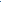 Анализ обращенийПрием гражданОбщая информацияИнформация о заседанияхДействующие нормативные и правовые актыМуниципальные правовые актыПорядок обжалованияДействующие ведомственные целевые программыОтчетыКонец формыКонец формыСТАНДАРТЫ ФЕДЕРАЛЬНОГО УРОВНЯПолные электронные версии стандартов представлены:1. Приказ Минздравсоцразвития РФ от 27.12.2007№ 811 "Об утверждении стандарта медицинской помощи больным с другими болезнями печени (при оказании специализированной помощи)". 2. Приказ Минздравсоцразвития РФ от 26.12.2007№ 805 "Об утверждении стандарта медицинской помощи больным с псориазом артропатическим". 3. Приказ Минздравсоцразвития РФ от 26.12.2007№ 804 "Об утверждении стандарта медицинской помощи больным с Т-клеточной лимфомой" 4. Приказ Минздравсоцразвития РФ от 24.12.2007№ 797 "Об утверждении стандарта медицинской помощи больным люмбаго с ишиасом, болью внизу спины" 5. Приказ Минздравсоцразвития РФ от 18.12.2007№ 783 "Об утверждении стандарта медицинской помощи больным с локализованной склеродермией" 6. Приказ Минздравсоцразвития РФ от 18.12.2007№ 782 "Об утверждении стандарта медицинской помощи больным с заболеваниями нервной и других систем, требующих дистанционной многоисточниковой прецизионной лучевой терапии со стереотаксическим наведением" 7. Приказ Минздравсоцразвития РФ от 18.12.2007№ 778 "Об утверждении стандарта медицинской помощи больным с витилиго" 8. Приказ Минздравсоцразвития РФ от 18.12.2007№ 777 "Об утверждении стандарта медицинской помощи больным с разноцветным лишаем" 9. Приказ Минздравсоцразвития РФ от 18.12.2007№ 776 "Об утверждении стандарта медицинской помощи больным с псориатическим артритом" 10. Приказ Минздравсоцразвития РФ от 18.12.2007№ 775 "Об утверждении стандарта медицинской помощи больным с дерматитом, вызванным веществами, принятыми внутрь" 11. Приказ Минздравсоцразвития РФ от 18.12.2007№ 772 "Об утверждении стандарта медицинской помощи больным с контагиозным моллюском" 12. Приказ Минздравсоцразвития РФ от 13.12.2007№ 768 "Об утверждении стандарта медицинской помощи больным с интрамуральной лейомиомой матки (при оказании специализированной помощи)" 13. Приказ Минздравсоцразвития РФ от 13.12.2007№ 767 "Об утверждении стандарта медицинской помощи больным с воспалительными болезнями шейки матки, влагалища и вульвы (при оказании специализированной помощи)" 14. Приказ Минздравсоцразвития РФ от 11.12.2007№ 757 "Об утверждении стандарта медицинской помощи больным с розацеа" 15. Приказ Минздравсоцразвития РФ от 11.12.2007№ 756 "Об утверждении стандарта медицинской помощи больным с дискоидной красной волчанкой" 16. Приказ Минздравсоцразвития РФ от 11.12.2007№ 755 "Об утверждении стандарта медицинской помощи больным с пруриго" 17. Приказ Минздравсоцразвития РФ от 11.12.2007№ 754 "Об утверждении стандарта медицинской помощи больным с розовым лишаем Жибера" 18. Приказ Минздравсоцразвития РФ от 11.12.2007№ 753 "Об утверждении стандарта медицинской помощи больным с крапивницей" 19. Приказ Минздравсоцразвития РФ от 11.12.2007№ 752 "Об утверждении стандарта медицинской помощи больным с педикулезом" 20. Приказ Минздравсоцразвития РФ от 11.12.2007№ 751 "Об утверждении стандарта медицинской помощи больным с чесоткой" 21. Приказ Минздравсоцразвития РФ от 11.12.2007№ 750 "Об утверждении стандарта медицинской помощи больным с акне" 22. Приказ Минздравсоцразвития РФ от 11.12.2007№ 749 "Об утверждении стандарта медицинской помощи больным с пузырчаткой" 23. Приказ Минздравсоцразвития РФ от 11.12.2007№ 748 "Об утверждении стандарта медицинской помощи больным с инсулинонезависимым сахарным диабетом" 24. Приказ Минздравсоцразвития РФ от 11.12.2007№ 747 "Об утверждении стандарта медицинской помощи больным с микозом ногтей" 25. Приказ Минздравсоцразвития РФ от 11.12.2007№ 746 "Об утверждении стандарта медицинской помощи больным с атопическим дерматитом" 26. Приказ Минздравсоцразвития РФ от 06.12.2007№ 742 "Об утверждении стандарта медицинской помощи больным с болезнью паркинсона, эссенциальным тремором, другими уточненными формами тремора" 27. Приказ Минздравсоцразвития РФ от 06.12.2007№ 741 "Об утверждении стандарта медицинской помощи больным с доброкачественныминовообразованиямиголовного мозга под мозговым наметом" 28. Приказ Минздравсоцразвития РФ от 21.11.2007№ 717 "Об утверждении стандарта медицинской помощи больным болезнью Паркинсона" 29. Приказ Минздравсоцразвития РФ от 14.11.2007№ 708 "Об утверждении стандарта медицинской помощи больным с другими нарушениями накопления липидов (болезнью Гоше)" 30. Приказ Минздравсоцразвития РФ от 14.11.2007№ 707 "Об утверждении стандарта медицинской помощи больным с гипопитуитаризмом" 31. Приказ Минздравсоцразвития РФ от 14.11.2007№ 706 "Об утверждении стандарта медицинской помощи больным с рассеянным склерозом" 32. Приказ Минздравсоцразвития РФ от 14.11.2007№ 705 "Об утверждении стандарта медицинской помощи больным с наследственным дефицитом фактора свертывания крови YIII, дефицитом фактора свертывания крови IX, болезнью Виллебранда" 33. Приказ Минздравсоцразвития РФ от 14.11.2007№ 704 "Об утверждении стандарта медицинской помощи больным с миелолейкозом и другими гемобластозами" 34. Приказ Минздравсоцразвития РФ от 14.11.2007№ 703 "Об утверждении стандарта медицинской помощи больным с кистозным фиброзом" 35. Приказ Минздравсоцразвития РФ от 14.11.2007№ 702 "Об утверждении стандарта медицинской помощи больным с трансплантированными органами и (или) тканями" 36. Приказ Минздравсоцразвития РФ от 13.11.2007№ 699 "Об утверждении стандарта медицинской помощи больным с острым панкреатитом (при оказании специализированной помощи)" 37. Приказ Минздравсоцразвития РФ от 13.11.2007№ 698 
"Об утверждении стандарта медицинской помощи больным с переломами костей голени (при оказании специализированной помощи)" 38. Приказ Минздравсоцразвития РФ от 08.11.2007№ 687 "Об утверждении стандарта медицинской помощи больным с переломом ключицы (при оказании специализированной помощи)" 39. Приказ Минздравсоцразвития РФ от 25.10.2007№ 669 "Об утверждении стандарта медицинской помощи больным с перитонитом (при оказании специализированной помощи)" 40. Приказ Минздравсоцразвития РФ от 19.10.2007№ 659 "Об утверждении стандарта медицинской помощи больным стрептококковой септицемией, другой септицемией, кандидозной септицемией (при оказании специализированной помощи)" 41. Приказ Минздравсоцразвития РФ от 01.10.2007№ 630 "Об утверждении стандарта медицинской помощи больным с влагалищно-толстокишечным свищем (при оказании специализированной помощи)" 42. Приказ Минздравсоцразвития РФ от 01.10.2007№ 629 "Об утверждении стандарта медицинской помощи больным с влагалищно-тонкокишечным свищем (при оказании специализированной помощи)" 43. Приказ Минздравсоцразвития РФ от 17.09.2007№ 612 "Об утверждении стандарта медицинской помощи больным с язвой желудка (при оказании специализированной помощи)" 44. Приказ Минздравсоцразвития РФ от 17.09.2007№ 611 "Об утверждении стандарта медицинской помощи больным с язвой двенадцатиперстной кишки (при оказании специализированной помощи)" 45. Приказ Минздравсоцразвития РФ от 17.09.2007№ 600 "Об утверждении стандарта медицинской помощи больным астмой" 46. Приказ Минздравсоцразвития РФ от 11.09.2007№ 592 "Об утверждении стандарта медицинской помощи больным с эмболией и тромбозом других уточненных вен (при оказании специализированной помощи)" 47. Приказ Минздравсоцразвития РФ от 11.09.2007№ 582 "Об утверждении стандарта медицинской помощи больным с инсулинзависимым сахарным диабетом" 48. Приказ Минздравсоцразвития РФ от 28.08.2007№ 566 "Об утверждении стандарта медицинской помощи больным с термическими ожогами нескольких областей тела неуточненной степени" 49. Приказ Минздравсоцразвития РФ от 28.08.2007№ 565 "Об утверждении стандарта медицинской помощи больным с травмами, захватывающими несколько областей тела" 50. Приказ Минздравсоцразвития РФ от 28.08.2007№ 564 "Об утверждении стандарта медицинской помощи больным с другими травмами глаза и орбиты, инородным телом в неуточненной наружной части, проникающей раной глазного яблока без инородного тела" 51. Приказ Минздравсоцразвития РФ от 28.08.2007№ 563 "Об утверждении стандарта медицинской помощи больным с другими и неуточненными травмами живота, нижней части спины и таза" 52. Приказ Минздравсоцразвития РФ от 01.08.2007№ 513"Об утверждении стандарта медицинской помощи больным с инсультом (при оказании специализированной помощи)" 53. Приказ Минздравсоцразвития РФ от 09.07.2007№ 475 "Об утверждении стандарта медицинской помощи больным болезнью, вызванной вирусом иммунодефицита человека (ВИЧ) (при оказании специализированной помощи)" 54. Приказ Минздравсоцразвития РФ от 09.07.2007№ 474 "Об утверждении стандарта медицинской помощи больным болезнью, вызванной вирусом иммунодефицита человека (ВИЧ)" 55. Приказ Минздравсоцразвития РФ от 02.07.2007№ 463 "Об утверждении стандарта медицинской помощи больным с переломом шейного отдела позвоночника, растяжением и повреждением капсульно-связочного аппарата на уровне шеи, травматическим разрывом межпозвоночного диска в шейном отделе (при оказании специализированной помощи)" 56. Приказ Минздравсоцразвития РФ от 02.07.2007№ 462 "Об утверждении стандарта медицинской помощи больным с переломом ребра (ребер), грудины и грудного отдела позвоночника (при оказании специализированной помощи)" 57. Приказ Минздравсоцразвития РФ 02.07.2007№ 461 "Об утверждении стандарта медицинской помощи больным с желчнокаменной болезнью (при оказании специализированной помощи)" 58. Приказ Минздравсоцразвития РФ от 02.07.2007№ 460 "Об утверждении стандарта медицинской помощи больным с переломом пояснично-крестцового отдела позвоночника и костей таза (при оказании специализированной помощи)" 59. Приказ Минздравсоцразвития РФ от 02.07.2007№ 459 "Об утверждении стандарта медицинской помощи больным астмой (при оказании специализированной помощи)" 
Приказ Минздравсоцразвития РФ 27.06.2007№ 447 "Об утверждении стандарта медицинской помощи больным с болезнью паркинсона (при оказании специализированной помощи)" 60. Приказ Минздравсоцразвития РФ от 27.06.2007№ 446 "Об утверждении стандарта медицинской помощи больным с легочной тромбоэмболией с упоминанием об остром легочном сердце (при оказании специализированной помощи)" 61. Приказ Минздравсоцразвития РФ от 20.06.2007№ 435 "Об утверждении стандарта медицинской помощи больным с экзофтальмом при нарушении функции щитовидной железы" 62. Приказ Минздравсоцразвития РФ от 20.06.2007№ 434"Об утверждении стандарта медицинской помощи больным с геморрагическим васкулитом (при оказании специализированной помощи)" 63. Приказ Минздравсоцразвития РФ от 18.06.2007№ 428 "Об утверждении стандарта медицинской помощи больным наджелудочковой тахикардией (при оказании специализированной помощи)" 64. Приказ Минздравсоцразвития РФ от 13.06.2007№ 419 "Об утверждении стандарта медицинской помощи больным эссенциальной первичной артериальной гипертензией (при оказании специализированной помощи)" 65. Приказ Минздравсоцразвития РФ от 08.06.2007№ 411 "Об утверждении стандарта медицинской помощи больным с пневмонией, вызванной streptococcus pneumoniae; пневмонией, вызванной haemophilus influenzae [палочкой афанасьева-пфейффера]; бактериальной пневмонией, неклассифицированной в других рубриках; пневмонией, вызванной другими инфекционными возбудителями, неклассифицированной в других рубриках; пневмонией без уточнения возбудителя; абсцессом легкого с пневмонией (при оказании специализированной помощи)" 66. Приказ Минздравсоцразвития РФ от 08.06.2007№ 410 "Об утверждении стандарта медицинской помощи больным с вторичной полицитемией (при оказании специализированной помощи)" 67. Приказ Минздравсоцразвития РФ от 08.06.2007№ 409 "Об утверждении стандарта медицинской помощи больным с болезнью Крона (при оказании специализированной помощи)" 68. Приказ Минздравсоцразвития РФ от 08.06.2007№ 408 "Об утверждении стандарта медицинской помощи больным с абсцессом кожи, фурункулом и карбункулом (при оказании специализированной помощи)" 69. Приказ Минздравсоцразвития РФ от 08.06.2007№ 407 "Об утверждении стандарта медицинской помощи больным с флегмоной (при оказании специализированной помощи)" 70. Приказ Минздравсоцразвития РФ от 08.06.2007№ 406 "Об утверждении стандарта медицинской помощи больным с язвенным колитом (при оказании специализированной помощи)" 71. Приказ Минздравсоцразвития РФ от 01.06.2007№ 385 "Об утверждении стандарта медицинской помощи больным дивертикулярной болезнью кишечника (при оказании специализированной помощи)" 72. Приказ Минздравсоцразвития РФ от 01.06.2007№ 384 "Об утверждении стандарта медицинской помощи больным с гастроэзофагеальным рефлюксом (при оказании специализированной помощи)" 73. Приказ Минздравсоцразвития РФ от 31.05.2007№ 383 "Об утверждении стандарта медицинской помощи больным опоясывающим лишаем (при оказании специализированной помощи)" 74. Приказ Минздравсоцразвития РФ от 31.05.2007№ 382 "Об утверждении стандарта медицинской помощи больным с отслойкой и разрывами сетчатки (при оказании специализированной помощи)" 75. Приказ Минздравсоцразвития РФ от 31.05.2007№ 381 "Об утверждении стандарта медицинской помощи больным с миопией (при оказании специализированной помощи)" 76. Приказ Минздравсоцразвития РФ от 29.05.2007№ 362 "Об утверждении стандарта медицинской помощи больным с болезнью гиршпрунга (при оказании специализированной помощи)" 77. Приказ Минздравсоцразвития РФ от 21.05.2007№ 350 "Об утверждении стандарта медицинской помощи больным с глаукомой (при оказании специализированной помощи)" 78. Приказ Минздравсоцразвития РФ от 21.05.2007№ 349 "Об утверждении стандарта медицинской помощи больным с катарактой (при оказании специализированной помощи)" 79. Приказ Минздравсоцразвития РФ от 21.05.2007№ 348 "Об утверждении стандарта медицинской помощи больным с системной красной волчанкой (при оказании специализированной помощи)" 80. Приказ Минздравсоцразвития РФ от 21.05.2007№ 347 "Об утверждении стандарта медицинской помощи больным с хроническим воспалением, стенозом и недостаточностью слезных протоков (при оказании специализированной помощи)" 81. Приказ Минздравсоцразвития РФ от 21.05.2007№ 346 "Об утверждении стандарта медицинской помощи больным с острой трещиной заднего прохода; хронической трещиной заднего прохода; трещиной заднего прохода неуточненной (при оказании специализированной помощи)" 82. Приказ Минздравсоцразвития РФ от 21.05.2007№ 345 "Об утверждении стандарта медицинской помощи больным с поражениями тройничного нерва (при оказании специализированной помощи)"83. Приказ Минздравсоцразвития РФ от 21.05.2007№ 344 "Об утверждении стандарта медицинской помощи больным с идиопатической тромбоцитопенической пурпурой (при оказании специализированной помощи)" 84. Приказ Минздравсоцразвития РФ от 21.05.2007№ 343 "Об утверждении стандарта медицинской помощи больным с травмами глаза и глазницы и термическими и химическими ожогами, ограниченными областью глаза и его придаточного аппарата (при оказании специализированной помощи)" 85. Приказ Минздравсоцразвития РФ от 14.05.2007№ 333 "Об утверждении стандарта медицинской помощи больным с варикозным расширением вен нижних конечностей (при оказании специализированной помощи)" 86. Приказ Минздравсоцразвития РФ от 14.05.2007№ 332 "Об утверждении стандарта медицинской помощи больным с холециститом (при оказании специализированной помощи)" 87. Приказ Минздравсоцразвития РФ от 11.05.2007№ 327"Об утверждении стандарта медицинской помощи больным с хронической обструктивной болезнью легких (при оказании специализированной помощи)" 88. Приказ Минздравсоцразвития РФ от 28.04.2007№ 313 "Об утверждении стандарта медицинской помощи больным с доброкачественныминовообразованиямиободочной кишки неуточненной части" 89. Приказ Минздравсоцразвития РФ от 28.04.2007№ 307 "О стандарте диспансерного (профилактического) наблюдения ребенка в течение первого года жизни" 90. Приказ Минздравсоцразвития РФ от 20.04.2007№ 288 "Об утверждении стандарта медицинской помощи больным со стабильной стенокардией" 91. Приказ Минздравсоцразвития РФ от 20.04.2007№ 287 "Об утверждении стандарта медицинской помощи больным с сердечной недостаточностью" 92. Приказ Минздравсоцразвития РФ от 10.04.2007№ 253 "Об утверждении стандарта медицинской помощи больным с геморроем (при оказании специализированной помощи)" 93. Приказ Минздравсоцразвития РФ от 28.03.2007№ 213 "Об утверждении стандарта медицинской помощи больным с доброкачественными образованиями гортани и трахеи (при оказании специализированной помощи)" 94. Приказ Минздравсоцразвития РФ от 28.03.2007№ 212 "Об утверждении стандарта медицинской помощи больным туботимпанальным гнойным средним отитом и хроническим эпитимпано-антральным гнойным средним отитом (при оказании специализированной помощи)" 95. Приказ Минздравсоцразвития РФ от 28.03.2007№ 211 "Об утверждении стандарта медицинской помощи больным наружным отитом при микозах (при оказании специализированной помощи)" 96. Приказ Минздравсоцразвития РФ от 28.03.2007№ 210 "Об утверждении стандарта медицинской помощи больным со стенозом под собственно голосовым аппаратом после медицинских процедур (при оказании специализированной помощи)" 97. Приказ Минздравсоцразвития РФ от 28.03.2007№ 209 "Об утверждении стандарта медицинской помощи больным со смещенной носовой перегородкой (при оказании специализированной помощи)" 98. Приказ Минздравсоцразвития РФ от 28.03.2007№ 208 "Об утверждении стандарта медицинской помощи больным паратонзиллярным абсцессом (при оказании специализированной помощи)" 99. Приказ Минздравсоцразвития РФ от 05.03.2007№ 150 "Об утверждении стандарта медицинской помощи больным врожденными аномалиями (пороками развития) системы кровообращения" 100. Приказ Минздравсоцразвития РФ от 05.03.2007№ 149 "Об утверждении стандарта медицинской помощи больным кардиомиопатиями" 101. Приказ Минздравсоцразвития РФ от 12.02.2007№ 108 "Об утверждении стандарта медицинской помощи больным острым бронхитом" 102. Приказ Минздравсоцразвития РФ от 09.02.2007№ 103 "Об утверждении стандарта медицинской помощи больным с полицитемией истинной (при оказании специализированной помощи)" 103. Приказ Минздравсоцразвития РФ от 17.01.2007№ 46 "Об утверждении стандарта медицинской помощи больным с пузырно-кишечным свищем (при оказании специализированной помощи)" 104. Приказ Минздравсоцразвития РФ от 17.01.2007№ 45 "Об утверждении стандарта медицинской помощи больным системным склерозом (при оказании специализированной помощи)" 105. Приказ Минздравсоцразвития РФ от 17.01.2007№ 44 
"Об утверждении стандарта медицинской помощи больным анкилозирующим спондилитом (при оказании специализированной помощи)" 106. Приказ Минздравсоцразвития РФ от 17.01.2007№ 43 "Об утверждении стандарта медицинской помощи больным с ранним сифилисом (при оказании специализированной помощи)" 107. Приказ Минздравсоцразвития РФ от 17.01.2007№ 42 "Об утверждении стандарта медицинской помощи больным с дерматополимиозитом (при оказании специализированной помощи)" 108. Приказ Минздравсоцразвития РФ от 17.01.2007№ 41 "Об утверждении стандарта медицинской помощи больным ревматоидным артритом (при оказании специализированной помощи)" 109. Приказ Минздравсоцразвития РФ от 11.01.2007№ 22 "Об утверждении стандарта медицинской помощи больным при варикозном расширении вен мошонки (при оказании специализированной помощи)" 110. Приказ Минздравсоцразвития РФ от 11.01.2007№ 21 "Об утверждении стандарта медицинской помощи больным дивертикулом мочевого пузыря (при оказании специализированной помощи)" 111. Приказ Минздравсоцразвития РФ от 11.01.2007№ 20 "Об утверждении стандарта медицинской помощи больным избыточной крайней плотью, фимозом и парафимозом (при оказании специализированной помощи)" 112. Приказ Минздравсоцразвития РФ от 11.01.2007№ 19"Об утверждении стандарта медицинской помощи больным при гидроцеле и сперматоцеле (при оказании специализированной помощи)" 113. Приказ Минздравсоцразвития РФ от 11.01.2007№ 18"Об утверждении стандарта медицинской помощи больным орхитом и эпидидимитом (при оказании специализированной помощи)" 114. Приказ Минздравсоцразвития РФ от 09.01.2007№ 9"Об утверждении стандарта медицинской помощи больным со злокачественныминовообразованиямианального канала (при оказании специализированной помощи)" 115. Приказ Минздравсоцразвития РФ от 09.01.2007№ 8 "Об утверждении стандарта медицинской помощи больным со злокачественным новообразованием фаллопиевой (маточной) трубы (при оказании специализированной помощи)" 116. Приказ Минздравсоцразвития РФ от 09.01.2007№ 7 "Об утверждении стандарта медицинской помощи больным со злокачественным новообразованием влагалища (при оказании специализированной помощи)" 117. Приказ Минздравсоцразвития РФ от 09.01.2007№ 5 "Об утверждении стандарта медицинской помощи больным, нуждающимся в экстракорпоральном оплодотворении, культивировании и внутриматочном введении эмбриона при бесплодии трубного происхождения (при оказании высокотехнологичной помощи)" 118. Приказ Минздравсоцразвития РФ от 09.01.2007№ 11 "Об утверждении стандарта медицинской помощи больным со злокачественным новообразованием плевры (при оказании специализированной помощи)" 119. Приказ Минздравсоцразвития РФ от 09.01.2007№ 10 "Об утверждении стандарта медицинской помощи больным со злокачественным новообразованием вульвы (при оказании специализированной помощи)" 120. Приказ Минздравсоцразвития РФ от 29.12.2006№ 889 "Об утверждении стандарта медицинской помощи больным с хронической надпочечниковой недостаточностью (при оказании специализированной помощи)" 121. Приказ Минздравсоцразвития РФ от 28.12.2006 № 882 "Об утверждении стандарта медицинской помощи больным с хроническим лимфоцитарным лейкозом (при оказании специализированной помощи)" 122. Приказ Минздравсоцразвития РФ от 20.12.2006№ 866 "Об утверждении стандарта медицинской помощи больным с врожденными аномалиями (пороками развития) сердечных камер и соединений" 123. Приказ Минздравсоцразвития РФ от 20.12.2006№ 865 "Об утверждении стандарта медицинской помощи больным с врожденными аномалиями (пороками развития) крупных артерий" 124. Приказ Минздравсоцразвития РФ от 20.12.2006№ 864 "Об утверждении стандарта медицинской помощи больным с врожденными аномалиями (пороками развития) крупных вен" 125. Приказ Минздравсоцразвития РФ от 20.12.2006№ 863 "Об утверждении стандарта медицинской помощи больным с врожденными аномалиями (пороками развития) аортального и митрального клапанов" 126. Приказ Минздравсоцразвития РФ от 20.12.2006№ 862 "Об утверждении стандарта медицинской помощи больным с врожденными аномалиями (пороками развития) сердечной перегородки" 127. Приказ Минздравсоцразвития РФ от 20.12.2006№ 861 "Об утверждении стандарта медицинской помощи больным с врожденными аномалиями (пороками развития) легочного и трехстворчатого клапанов" 128. Приказ Минздравсоцразвития РФ от 18.12.2006№ 860 "Об утверждении стандарта медицинской помощи больным врожденным сифилисом (при оказании специализированной помощи)" 129. Приказ Минздравсоцразвития РФ от 15.12.2006№ 856 "Об утверждении стандарта медицинской помощи больным с пузырчаткой (при оказании специализированной помощи)" 130. Приказ Минздравсоцразвития РФ от 15.12.2006№ 855 "Об утверждении стандарта медицинской помощи больным с грибовидным микозом (при оказании специализированной помощи)" 131. Приказ Минздравсоцразвития РФ от 15.12.2006№ 854 "Об утверждении стандарта медицинской помощи больным с атопическим дерматитом (при оказании специализированной помощи)" 132. Приказ Минздравсоцразвития РФ от 15.12.2006№ 853 "Об утверждении стандарта медицинской помощи больным дерматитом, вызванным веществами, принятыми внутрь (при оказании специализированной помощи)" 133. Приказ Минздравсоцразвития РФ от 15.12.2006№ 852 "Об утверждении стандарта медицинской помощи больным с локализованной склеродермией (при оказании специализированной помощи)" 134. Приказ Минздравсоцразвития РФ от 15.12.2006№ 851 "Об утверждении стандарта медицинской помощи больным с эритемой узловатой (при оказании специализированной помощи)" 135. Приказ Минздравсоцразвития РФ от 15.12.2006№ 850 "Об утверждении стандарта медицинской помощи больным с лишаем красным плоским (при оказании специализированной помощи)" 136. Приказ Минздравсоцразвития РФ от 15.12.2006№ 849 "Об утверждении стандарта медицинской помощи больным с крапивницей (при оказании специализированной помощи)" 137. Приказ Минздравсоцразвития РФ от 15.12.2006№ 848 "Об утверждении стандарта медицинской помощи больным с импетиго (при оказании специализированной помощи)" 138. Приказ Минздравсоцразвития РФ от 15.12.2006№ 847 "Об утверждении стандарта медицинской помощи больным с дерматитом неуточненным (при оказании специализированной помощи)" 139. Приказ Минздравсоцразвития РФ от 15.12.2006№ 846"Об утверждении стандарта медицинской помощи больным с другой почесухой (при оказании специализированной помощи)" 140. Приказ Минздравсоцразвития РФ от 15.12.2006№ 845"Об утверждении стандарта медицинской помощи больным с дерматитом герпетиформным (при оказании специализированной помощи)" 141. Приказ Минздравсоцразвития РФ от 14.12.2006№ 843"Об утверждении стандарта медицинской помощи больным врожденным ихтиозом (при оказании специализированной помощи)" 142. Приказ Минздравсоцразвития РФ от 13.12.2006№ 841"Об утверждении стандарта медицинской помощи больным кистозным фиброзом (при оказании специализированной помощи)" 143. Приказ Минздравсоцразвития РФ от 12.12.2006№ 839 "Об утверждении стандарта медицинской помощи больным сердечной недостаточностью (при оказании специализированной помощи)" 144. Приказ Минздравсоцразвития РФ от 08.12.2006№ 830 "Об утверждении стандарта медицинской помощи больным со скрытым сифилисом, неуточненным как ранний или поздний (при оказании специализированной помощи)" 145. Приказ Минздравсоцразвития РФ от 08.12.2006№ 829 "Об утверждении стандарта медицинской помощи больным с поздним сифилисом (при оказании специализированной помощи)" 146. Приказ Минздравсоцразвития РФ от 06.12.2006№ 828 "Об утверждении стандарта медицинской помощи больным со злокачественной меланомой кожи (при оказании специализированной помощи)" 147. Приказ Минздравсоцразвития РФ от 06.12.2006№ 827 "Об утверждении стандарта медицинской помощи больным злокачественныминовообразованиямисоединительной, подкожной и других мягких тканей (при оказании специализированной помощи)" 148. Приказ Минздравсоцразвития РФ от 06.12.2006№ 826 "Об утверждении стандарта медицинской помощи больным злокачественныминовообразованиямикостей, суставов и суставных хрящей конечностей, других и неуточненных локализаций (при оказании специализированной помощи)" 149. Приказ Минздравсоцразвития РФ от 29.11.2006№ 818 "Об утверждении стандарта медицинской помощи больным с несахарным диабетом (при оказании специализированной помощи)" 150. Приказ Минздравсоцразвития РФ от 29.11.2006№ 817 "Об утверждении стандарта медицинской помощи больным со злокачественным новообразованием трахеи (при оказании специализированной помощи)" 151. Приказ Минздравсоцразвития РФ от 29.11.2006№ 816 "Об утверждении стандарта медицинской помощи больным со злокачественным новообразованием ротоглотки (при оказании специализированной помощи)" 152. Приказ Минздравсоцразвития РФ от 29.11.2006№ 815 "Об утверждении стандарта медицинской помощи больным со злокачественным новообразованием губы (при оказании специализированной помощи)" 153. Приказ Минздравсоцразвития РФ от 29.11.2006№ 814 "Об утверждении стандарта медицинской помощи больным со злокачественным новообразованием неба (при оказании специализированной помощи)" 154. Приказ Минздравсоцразвития РФ от 29.11.2006№ 813 "Об утверждении стандарта медицинской помощи больным со злокачественным новообразованием околоушной слюнной железы, злокачественным новообразованием других и неуточненных больших слюнных желез (при оказании специализированной помощи)" 155. Приказ Минздравсоцразвития РФ от 29.11.2006№ 812 "Об утверждении стандарта медицинской помощи больным со злокачественным новообразованием печени и внутрипеченочных желчных протоков, злокачественным новообразованием желчного пузыря, злокачественным новообразованием других и неуточненных частей желчевыводящих путей, вторичным злокачественным новообразованием печени (при оказании специализированной помощи)" 156. Приказ Минздравсоцразвития РФ от 29.11.2006№ 811 "Об утверждении стандарта медицинской помощи больным со злокачественным новообразованием грушевидного синуса (при оказании специализированной помощи)" 157. Приказ Минздравсоцразвития РФ от 29.11.2006№ 810 "Об утверждении стандарта медицинской помощи больным со злокачественным новообразованием основания языка, злокачественным новообразованием других и неуточненных частей языка (при оказании специализированной помощи)" 158. Приказ Минздравсоцразвития РФ от 29.11.2006№ 809 "Об утверждении стандарта медицинской помощи больным со злокачественным новообразованием нижней части глотки (при оказании специализированной помощи)" 159. Приказ Минздравсоцразвития РФ от 29.11.2006№ 808 "Об утверждении стандарта медицинской помощи больным со злокачественным новообразованием щитовидной железы (при оказании специализированной помощи)" 160. Приказ Минздравсоцразвития РФ от 29.11.2006№ 807 "Об утверждении стандарта медицинской помощи больным со злокачественным новообразованием дна полости рта (при оказании специализированной помощи)" 161. Приказ Минздравсоцразвития РФ от 29.11.2006№ 806 
"Об утверждении стандарта медицинской помощи больным со злокачественным новообразованием десны (при оказании специализированной помощи)" 162. Приказ Минздравсоцразвития РФ от 29.11.2006№ 805 "Об утверждении стандарта медицинской помощи больным со злокачественным новообразованием полости носа и придаточных пазух (при оказании специализированной помощи)" 163. Приказ Минздравсоцразвития РФ от 29.11.2006№ 804 "Об утверждении стандарта медицинской помощи больным со злокачественным новообразованием вилочковой железы, злокачественным новообразованием средостения неуточненной части (при оказании специализированной помощи)" 164. Приказ Минздравсоцразвития РФ от 21.11.2006№ 788 (ред. От 03.09.2007) "Об утверждении стандарта медицинской помощи больным отосклерозом (при оказании специализированной помощи)" 165. Приказ Минздравсоцразвития РФ от 21.11.2006№ 787 (ред. От 03.09.2007) "Об утверждении стандарта медицинской помощи больным тимпаносклерозом (при оказании специализированной помощи)" 166. Приказ Минздравсоцразвития РФ от 20.11.2006№ 784 "Об утверждении стандарта медицинской помощи больным со злокачественным новообразованием пищевода (при оказании специализированной помощи)" 167. Приказ Минздравсоцразвития РФ от 20.11.2006№ 783 "Об утверждении стандарта медицинской помощи больным со злокачественным новообразованием поджелудочной железы (при оказании специализированной помощи)" 168. Приказ Минздравсоцразвития РФ от 20.11.2006№ 782 "Об утверждении стандарта медицинской помощи больным со злокачественным новообразованием кожи (при оказании специализированной помощи)" 169. Приказ Минздравсоцразвития РФ от 20.11.2006№ 781 "Об утверждении стандарта медицинской помощи больным со злокачественным новообразованием мочевого пузыря (при оказании специализированной помощи)" 170. Приказ Минздравсоцразвития РФ от 20.11.2006№ 780 "Об утверждении стандарта медицинской помощи больным со злокачественным новообразованием легкого и бронхов (при оказании специализированной помощи)" 171. Приказ Минздравсоцразвития РФ от 20.11.2006№ 779 "Об утверждении стандарта медицинской помощи больным со злокачественным новообразованием тела матки (при оказании специализированной помощи)" 172. Приказ Минздравсоцразвития РФ от 20.11.2006№ 778 "Об утверждении стандарта медицинской помощи больным со злокачественным новообразованием гортани (при оказании специализированной помощи)" 173. Приказ Минздравсоцразвития РФ от 20.11.2006№ 777 "Об утверждении стандарта медицинской помощи больным со злокачественным новообразованием почечной лоханки и злокачественным новообразованием мочеточника (при оказании специализированной помощи)" 174. Приказ Минздравсоцразвития РФ от 20.11.2006№ 776 "Об утверждении стандарта медицинской помощи больным со злокачественным новообразованием яичника (при оказании специализированной помощи)" 175. Приказ Минздравсоцразвития РФ от 20.11.2006№ 775 "Об утверждении стандарта медицинской помощи больным со злокачественным новообразованием предстательной железы (при оказании специализированной помощи)" 176. Приказ Минздравсоцразвития РФ от 20.11.2006№ 774 "Об утверждении стандарта медицинской помощи больным со злокачественным новообразованием почки (при оказании специализированной помощи)" 177. Приказ Минздравсоцразвития РФ от 20.11.2006№ 773 "Об утверждении стандарта медицинской помощи больным со злокачественным новообразованием ободочной кишки (при оказании специализированной помощи)" 178. Приказ Минздравсоцразвития РФ от 20.11.2006№ 771 "Об утверждении стандарта медицинской помощи больным со злокачественным новообразованием желудка (при оказании специализированной помощи)" 179. Приказ Минздравсоцразвития РФ от 20.11.2006№ 768 "Об утверждении стандарта медицинской помощи больным гипогонадизмом (при оказании специализированной помощи)" 180. Приказ Минздравсоцразвития РФ от 20.11.2006№ 767 "Об утверждении стандарта медицинской помощи больным с синдромом диабетической стопы (при оказании специализированной помощи)" 181. Приказ Минздравсоцразвития РФ от 20.11.2006№ 766 "Об утверждении стандарта медицинской помощи больным с сахарным диабетом (при оказании специализированной помощи)" 182. Приказ Минздравсоцразвития РФ от 20.11.2006№ 765 "Об утверждении стандарта медицинской помощи больным воспалительными болезнями шейки матки, влагалища и вульвы" 183. Приказ Минздравсоцразвития РФ от 20.11.2006№ 764 "Об утверждении стандарта медицинской помощи больным с гипопаратиреозом (при оказании специализированной помощи)" 184. Приказ Минздравсоцразвития РФ от 07.11.2006№ 747 "Об утверждении стандарта медицинской помощи больным гиперплазией предстательной железы" 185. Приказ Минздравсоцразвития РФ от 13.10.2006№ 708 "Об утверждении стандарта медицинской помощи больным глаукомой" 186. Приказ Минздравсоцразвития РФ от 13.10.2006№ 707 "Об утверждении стандарта медицинской помощи больным невритом зрительного нерва" 187. Приказ Минздравсоцразвития РФ от 13.10.2006№ 706 "Об утверждении стандарта медицинской помощи больным диабетической ретинопатией" 188. Приказ Минздравсоцразвития РФ от 13.10.2006№ 705 "Об утверждении стандарта медицинской помощи больным старческой катарактой" 189. Приказ Минздравсоцразвития РФ от 13.10.2006№ 704 "Об утверждении стандарта медицинской помощи больным конъюнктивитом" 190. Приказ Минздравсоцразвития РФ от 09.10.2006№ 700 "Об утверждении стандарта медицинской помощи больным со злокачественным новообразованием молочной железы (при оказании специализированной помощи)" 191. Приказ Минздравсоцразвития РФ от 09.10.2006№ 699 "Об утверждении стандарта медицинской помощи больным со злокачественным новообразованием шейки матки (при оказании специализированной помощи)" 192. Приказ Минздравсоцразвития РФ от 05.10.2006№ 698 "Об утверждении стандарта медицинской помощи больным мерцательной аритмией" 193. Приказ Минздравсоцразвития РФ от 25.09.2006№ 683 "Об утверждении стандарта медицинской помощи больным с послеродовым сепсисом" 194. Приказ Минздравсоцразвития РФ от 25.09.2006№ 682 "Об утверждении стандарта медицинской помощи больным с эклампсией" 195. Приказ Минздравсоцразвития РФ от 25.09.2006№ 681 "Об утверждении стандарта медицинской помощи больным с перекручиванием яичника, ножки яичника и маточной трубы" 196. Приказ Минздравсоцразвития РФ от 25.09.2006№ 680 "Об утверждении стандарта медицинской помощи больным с преждевременной отслойкой плаценты" 197. Приказ Минздравсоцразвития РФ от 25.09.2006№ 679 "Об утверждении стандарта медицинской помощи больным с нарушением сердечного ритма неуточненным и нарушением проводимости неуточненным" 198. Приказ Минздравсоцразвития РФ от 25.09.2006№ 678 "Об утверждении стандарта медицинской помощи больным с астмой" 199. Приказ Минздравсоцразвития РФ от 25.09.2006№ 677 "Об утверждении стандарта медицинской помощи больным с дисфункцией яичников" 200. Приказ Минздравсоцразвития РФ от 25.09.2006№ 676 "Об утверждении стандарта медицинской помощи больным с внематочной (эктопической) беременностью" 201. Приказ Минздравсоцразвития РФ от 25.09.2006№ 675 "Об утверждении стандарта медицинской помощи больным с фолликулярной кистой яичника" 202. Приказ Минздравсоцразвития РФ от 25.09.2006№ 674 "Об утверждении стандарта медицинской помощи больным с почечной коликой неуточненной" 203. Приказ Минздравсоцразвития РФ от 25.09.2006№ 673 "Об утверждении стандарта медицинской помощи больным с послеродовым кровотечением" 204. Приказ Минздравсоцразвития РФ от 25.09.2006№ 672 "Об утверждении стандарта медицинской помощи больным с разрывом матки до начала родов, разрывом матки во время родов" 205. Приказ Минздравсоцразвития РФ от 25.09.2006№ 671 "Об утверждении стандарта медицинской помощи больным со стенокардией (грудной жабой)" 206. Приказ Минздравсоцразвития РФ от 25.09.2006№ 670 "Об утверждении стандарта медицинской помощи больным с острыми воспалительными болезнями матки" 207. Приказ Минздравсоцразвития РФ от 14.09.2006№ 662 "Об утверждении стандарта медицинской помощи женщинам с нормальным течением беременности" 208. Приказ Минздравсоцразвития РФ от 07.09.2006№ 653 "Об утверждении стандарта медицинской помощи больным с эпилептическим статусом неуточненным" 209. Приказ Минздравсоцразвития РФ от 07.09.2006№ 652 "Об утверждении стандарта медицинской помощи больным с анурией и олигурией" 210. Приказ Минздравсоцразвития РФ от 07.09.2006№ 651 "Об утверждении стандарта медицинской помощи больным с острым простатитом, орхитом и эпидидимитом" 211. Приказ Минздравсоцразвития РФ от 07.09.2006№ 650 "Об утверждении стандарта медицинской помощи больным с комой неуточненной" 212. Приказ Минздравсоцразвития РФ от 05.09.2006№ 648 "Об утверждении стандарта медицинской помощи больным с острым холециститом" 213. Приказ Минздравсоцразвития РФ от 05.09.2006№ 647 "Об утверждении стандарта медицинской помощи больным с желудочно-кишечным кровотечением неуточненным" 214. Приказ Минздравсоцразвития РФ от 05.09.2006№ 646 "Об утверждении стандарта медицинской помощи больным с переломом шеи неуточненной локализации, переломом грудного позвонка, переломами других и неуточненных частей пояснично-кресцового отдела позвоночника и костей таза" 215. Приказ Минздравсоцразвития РФ от 05.09.2006№ 645 "Об утверждении стандарта медицинской помощи больным с внутричерепной травмой неуточненной" 216. Приказ Минздравсоцразвития РФ от 05.09.2006№ 644 "Об утверждении стандарта медицинской помощи больным с множественными травмами органов грудной полости" 217. Приказ Минздравсоцразвития РФ от 05.09.2006№ 643 "Об утверждении стандарта медицинской помощи больным с инсультом, не уточненным как кровоизлияние или инфаркт" 218. Приказ Минздравсоцразвития РФ от 05.09.2006№ 642 "Об утверждении стандарта медицинской помощи больным с расслоением аорты (любой части)" 219. Приказ Минздравсоцразвития РФ от 04.09.2006№ 641 "Об утверждении стандарта медицинской помощи больным с пептической язвой неуточненной локализации" 220. Приказ Минздравсоцразвития РФ от 04.09.2006№ 639 "Об утверждении стандарта медицинской помощи больным с аллергическим ринитом неуточненным, острым атопическим конъюнктивитом, ангионевротическим отеком и аллергической крапивницей" 221. Приказ Минздравсоцразвития РФ от 04.09.2006№ 638 "Об утверждении стандарта медицинской помощи больным с грыжей брюшной полости неуточненной" 222. Приказ Минздравсоцразвития РФ от 04.09.2006№ 637 "Об утверждении стандарта медицинской помощи больным с другой и неуточненной кишечной непроходимостью" 223. Приказ Минздравсоцразвития РФ от 04.09.2006№ 636 "Об утверждении стандарта медицинской помощи больным с острым аппендицитом" 224. Приказ Минздравсоцразвития РФ от 04.09.2006№ 635 "Об утверждении стандарта медицинской помощи больным с острым панкреатитом" 225. Приказ Минздравсоцразвития РФ от 04.09.2006№ 634 "Об утверждении стандарта медицинской помощи больным со спонтанным пневмотораксом напряжения" 226. Приказ Минздравсоцразвития РФ от 04.09.2006№ 633 "Об утверждении стандарта медицинской помощи больным с отравлением лекарственными средствами, медикаментами и биологическими веществами" 227. Приказ Минздравсоцразвития РФ от 04.09.2006№ 632 "Об утверждении стандарта медицинской помощи больным с болезнями, характеризующимися повышенным кровяным давлением" 228. Приказ Минздравсоцразвития РФ от 04.09.2006№ 631 "Об утверждении стандарта медицинской помощи больным с обмороком (синкопе) и коллапсом" 229. Приказ Минздравсоцразвития РФ от 04.09.2006№ 630 "Об утверждении стандарта медицинской помощи больным с пневмонией" 230. Приказ Минздравсоцразвития РФ от 04.09.2006№ 629 "Об утверждении стандарта медицинской помощи больным с легочной эмболией" 231. Приказ Минздравсоцразвития РФ от 04.09.2006№ 628 "Об утверждении стандарта медицинской помощи больным со стенозом гортани" 232. Приказ Минздравсоцразвития РФ от 04.09.2006№ 627 "Об утверждении стандарта медицинской помощи больным с неспецифической гематурией" 233. Приказ Минздравсоцразвития РФ от 04.09.2006№ 626 "Об утверждении стандарта медицинской помощи больным с анафилактическим шоком неуточненным" 234. Приказ Минздравсоцразвития РФ от 04.09.2006№ 625 "Об утверждении стандарта медицинской помощи больным с задержкой мочи" 235. Приказ Минздравсоцразвития РФ от 31.08.2006№ 618 "Об утверждении стандарта медицинской помощи больным простатитом" 236. Приказ Минздравсоцразвития РФ от 15.08.2006№ 606 "Об утверждении стандарта медицинской помощи больным с гистиоцитозом из клеток Лангерганса" 237. Приказ Минздравсоцразвития РФ от 09.08.2006№ 599 "Об утверждении стандарта медицинской помощи больным с переломом ребра (ребер), грудины и грудного отдела позвоночника, вывихом, растяжением и повреждением капсульно-связочного аппарата грудной клетки" 238. Приказ Минздравсоцразвития РФ от 09.08.2006№ 598 "Об утверждении стандарта медицинской помощи больным с переломами в области грудной клетки, нижней части спины и таза" 239. Приказ Минздравсоцразвития РФ от 09.08.2006№ 596 "Об утверждении стандарта медицинской помощи больным с субарахноидальным кровоизлиянием" 240. Приказ Минздравсоцразвития РФ от 09.08.2006№ 595 "Об утверждении стандарта медицинской помощи больным с дистонией" 241. Приказ Минздравсоцразвития РФ от 09.08.2006№ 594 "Об утверждении стандарта медицинской помощи больным с сирингомиелией и сирингобульбией, сосудистой миелопатией, миелопатией при болезнях, классифицированных в других рубриках" 242. Приказ Минздравсоцразвития РФ от 02.08.2006№ 582 Об утверждении стандарта медицинской помощи больным с острым инфарктом миокарда" 243. Приказ Минздравсоцразвития РФ от 21.07.2006№ 573 "Об утверждении стандарта медицинской помощи больным с другими пороками развития церебральных сосудов" 244. Приказ Минздравсоцразвития РФ от 21.07.2006№ 572 "Об утверждении стандарта медицинской помощи больным туберкулезом" 245. Приказ Минздравсоцразвития РФ от 21.07.2006№ 571 "Об утверждении стандарта медицинской помощи больным хроническим вирусным гепатитом" 246. Приказ Минздравсоцразвития РФ от 21.07.2006№ 570 "Об утверждении стандарта медицинской помощи больным со злокачественным новообразованием плевры" 247. Приказ Минздравсоцразвития РФ от 21.07.2006№ 569 "Об утверждении стандарта медицинской помощи больным с термическими и химическими ожогами головы, шеи, туловища, плечевого пояса, верхней конечности, запястья и кисти, области тазобедренного сустава и нижней конечности, голеностопного сустава и стопы, термическими и химическими ожогами дыхательных путей" 248. Приказ Минздравсоцразвития РФ от 21.07.2006№ 568 "Об утверждении стандарта медицинской помощи больным со злокачественным новообразованием влагалища" 249. Приказ Минздравсоцразвития РФ от 21.07.2006№ 567 "Об утверждении стандарта медицинской помощи больным со злокачественным новообразованием костей, суставов и суставных хрящей конечностей, других и неуточненных локализаций" 250. Приказ Минздравсоцразвития РФ от 21.07.2006№ 566 "Об утверждении стандарта медицинской помощи больным волосатоклеточным лейкозом" 251. Приказ Минздравсоцразвития РФ от 21.07.2006№ 565 "Об утверждении стандарта медицинской помощи больным периферическими и кожными Т-клеточными лимфомами»252. Приказ Минздравсоцразвития РФ от 21.07.2006№ 564 "Об утверждении стандарта медицинской помощи больным с доброкачественным новообразованием позвоночного столба, тазовых костей, крестца и копчика" 253. Приказ Минздравсоцразвития РФ от 21.07.2006№ 563 "Об утверждении стандарта медицинской помощи больным с аневризмой и расслоением аорты" 254. Приказ Минздравсоцразвития РФ от 21.07.2006№ 562 "Об утверждении стандарта медицинской помощи больным со злокачественным новообразованием позвоночного столба, костей таза, крестца и копчика, вторичным злокачественным новообразованием костей и костного мозга" 255. Приказ Минздравсоцразвития РФ от 21.07.2006№ 561 "Об утверждении стандарта медицинской помощи больным с поражениями межпозвоночных дисков шейного отдела, поражениями межпозвоночных дисков других отделов" 256. Приказ Минздравсоцразвития РФ от 21.07.2006№ 560 "Об утверждении стандарта медицинской помощи больным с переломом пояснично-крестцового отдела позвоночника и костей таза" 257. Приказ Минздравсоцразвития РФ от 21.07.2006№ 559 "Об утверждении стандарта медицинской помощи больным со спинальным стенозом" 258. Приказ Минздравсоцразвития РФ от 21.07.2006№ 558 "Об утверждении стандарта медицинской помощи больным со спондилолистезом" 259. Приказ Минздравсоцразвития РФ от 21.07.2006№ 557 "Об утверждении стандарта медицинской помощи больным туберкулезом позвоночника" 260. Приказ Минздравсоцразвития РФ от 21.07.2006№ 556 "Об утверждении стандарта медицинской помощи больным миелоидным лейкозом (миелолейкоз), лейкозом уточненного клеточного типа" 261. Приказ Минздравсоцразвития РФ от 21.07.2006№ 555 "Об утверждении стандарта медицинской помощи больным со спинальной нестабильностью" 262. Приказ Минздравсоцразвития РФ от 21.07.2006№ 554 "Об утверждении стандарта медицинской помощи больным с болезнью Ходжкина" 263. Приказ Минздравсоцразвития РФ от 21.07.2006№ 553 "Об утверждении стандарта медицинской помощи больным с остеонекрозом" 264. Приказ Минздравсоцразвития РФ от 21.07.2006№ 552"Об утверждении стандарта медицинской помощи больным с закупоркой и стенозом прецеребральных артерий, не приводящих к инфаркту мозга" 265. Приказ Минздравсоцразвития РФ от 21.07.2006№ 551 "Об утверждении стандарта медицинской помощи больным с эмфиземой легких" 266. Приказ Минздравсоцразвития РФ от 21.07.2006№ 550 "Об утверждении стандарта медицинской помощи больным с гемангиомой, лимфангиомой, доброкачественным новообразованием соединительной и других мягких тканей головы, лица и шеи, доброкачественным новообразованием других уточненных эндокринных желез" 267. Приказ Минздравсоцразвития РФ от 21.07.2006№ 549 "Об утверждении стандарта медицинской помощи больным множественной миеломой" 268. Приказ Минздравсоцразвития РФ от 10.07.2006№ 534 "Об утверждении стандарта медицинской помощи больным с рубцами, помутнением и другими болезнями роговицы» 269. Приказ Минздравсоцразвития РФ от 10.07.2006№ 533 "Об утверждении стандарта медицинской помощи больным с доброкачественным новообразованием черепных нервов" 270. Приказ Минздравсоцразвития РФ от 10.07.2006№ 532 "Об утверждении стандарта медицинской помощи больным с гипертелоризмом" 271. Приказ Минздравсоцразвития РФ от 06.07.2006№ 526 "Об утверждении стандарта медицинской помощи больным со злокачественным новообразованием трахеи" 272. Приказ Минздравсоцразвития РФ от 06.07.2006№ 525 "Об утверждении стандарта медицинской помощи больным с термическими и химическими ожогами пищевода" 273. Приказ Минздравсоцразвития РФ от 06.07.2006№ 524 "Об утверждении стандарта медицинской помощи больным с неуточненными эффектами излучения" 274. Приказ Минздравсоцразвития РФ от 06.07.2006№ 523 "Об утверждении стандарта медицинской помощи больным с радиационным дерматитом лучевым" 275. Приказ Минздравсоцразвития РФ от 06.07.2006№ 522 "Об утверждении стандарта медицинской помощи больным с внутримозговым кровоизлиянием" 276. Приказ Минздравсоцразвития РФ от 06.07.2006№ 521 "Об утверждении стандарта медицинской помощи больным острым промиелоцитарным лейкозом" 277. Приказ Минздравсоцразвития РФ от 06.07.2006№ 520 "Об утверждении стандарта медицинской помощи больным с секвестрацией легкого" 278. Приказ Минздравсоцразвития РФ от 06.07.2006№ 519 "Об утверждении стандарта медицинской помощи больным с врожденными и приОбретенными церебральными кистами" 279. Приказ Минздравсоцразвития РФ от 06.07.2006№ 518 "Об утверждении стандарта медицинской помощи больным с рубцовыми состояниями, фиброзом кожи, келоидным рубцом" 280. Приказ Минздравсоцразвития РФ от 06.07.2006№ 517 "Об утверждении стандарта медицинской помощи больным с наследственным дефицитом фактора YIII, наследственным дефицитом фактора IY" 281. Приказ Минздравсоцразвития РФ от 06.07.2006№ 516"Об утверждении стандарта медицинской помощи больным с артериовенозными пороками развития церебральных сосудов" 282. Приказ Минздравсоцразвития РФ от 06.07.2006№ 515 "Об утверждении стандарта медицинской помощи больным с нарушениями обмена порфирина и билирубина" 283. Приказ Минздравсоцразвития РФ от 06.07.2006№ 514 "Об утверждении стандарта медицинской помощи больным со злокачественным новообразованием вилочковой железы, злокачественным новообразованием средостения неуточненной части" 284. Приказ Минздравсоцразвития РФ от 14.06.2006№ 488 "Об утверждении стандарта медицинской помощи больным со злокачественным новообразованием костей черепа и лица" 285. Приказ Минздравсоцразвития РФ от 14.06.2006№ 487 "Об утверждении стандарта медицинской помощи больным с переломом черепа и лицевых костей, последствием перелома черепа и костей лица" 286. Приказ Минздравсоцразвития РФ от 07.06.2006№ 460 "Об утверждении стандарта медицинской помощи больным гриппом, вызванным идентифицированным вирусом гриппа (грипп птиц)" 287. Приказ Минздравсоцразвития РФ от 05.06.2006№ 456 "Об утверждении стандарта медицинской помощи больным острым лимфобластным лейкозом" 288. Приказ Минздравсоцразвития РФ от 05.06.2006№ 455 "Об утверждении стандарта медицинской помощи больным с отдельными нарушениями, вовлекающими иммунный механизм" 289. Приказ Минздравсоцразвития РФ от 02.06.2006№ 453 "Об утверждении стандарта медицинской помощи больным со злокачественным новообразованием лобной, височной, теменной, затылочной долей головного мозга" 290. Приказ Минздравсоцразвития РФ от 02.06.2006№ 452 "Об утверждении стандарта медицинской помощи больным с доброкачественным новообразованием головного мозга над мозговым наметом, других уточненных частей центральной нервной системы" 291. Приказ Минздравсоцразвития РФ от 02.06.2006№ 451 "Об утверждении стандарта медицинской помощи больным с доброкачественным новообразованием оболочек головного мозга" 292. Приказ Минздравсоцразвития РФ от 02.06.2006№ 450 "Об утверждении стандарта медицинской помощи больным со злокачественным новообразованием спинного мозга, оболочек спинного мозга, конского хвоста, спинномозговых нервов, вторичным злокачественным новообразованием других и неуточненных отделов нервной системы" 293. Приказ Минздравсоцразвития РФ от 02.06.2006№ 449 
"Об утверждении стандарта медицинской помощи больным с доброкачественными новообразованиямиспинного мозга, мозговых оболочек, конского хвоста, спинномозговых нервов" 294. Приказ Минздравсоцразвития РФ от 02.06.2006№ 448 "Об утверждении стандарта медицинской помощи больным со злокачественным новообразованием мозжечка, ствола мозга" 295. Приказ Минздравсоцразвития РФ от 02.06.2006№ 447 "Об утверждении стандарта медицинской помощи больным со злокачественными новообразованиями оболочек головного мозга" 296. Приказ Минздравсоцразвития РФ от 02.06.2006№ 446 "Об утверждении стандарта медицинской помощи больным со злокачественным новообразованием желудочка мозга, большого мозга, кроме долей" 297. Приказ Минздравсоцразвития РФ от 01.06.2006№ 445 "Об утверждении стандарта медицинской помощи больным с изменениями зубов и их опорного аппарата" 298. Приказ Минздравсоцразвития РФ от 01.06.2006№ 444 "Об утверждении стандарта медицинской помощи больным с анкилозом сустава" 299. Приказ Минздравсоцразвития РФ от 01.06.2006№ 443 "Об утверждении стандарта медицинской помощи больным с поражениями лицевого нерва" 300. Приказ Минздравсоцразвития РФ от 01.06.2006№ 442 "Об утверждении стандарта медицинской помощи больным с аномалиями (пороками развития) системы периферических сосудов, нейрофиброматозом" 301. Приказ Минздравсоцразвития РФ от 01.06.2006№ 441 "Об утверждении стандарта медицинской помощи больным с краниофациальным дизостозом, синдромами врожденных аномалий, влияющих преимущественно на внешний вид лица" 302. Приказ Минздравсоцразвития РФ от 01.06.2006№ 440 "Об утверждении стандарта медицинской помощи больным с доброкачественныминовообразованиямирта и глотки, больших слюнных желез" 303. Приказ Минздравсоцразвития РФ от 31.05.2006№ 439 "Об утверждении стандарта медицинской помощи больным пузырчаткой" 304. Приказ Минздравсоцразвития РФ от 31.05.2006№ 438 "Об утверждении стандарта медицинской помощи больным локализованной склеродермией" 305. Приказ Минздравсоцразвития РФ от 31.05.2006№ 437 "Об утверждении стандарта медицинской помощи больным со злокачественным новообразованием придаточных пазух" 306. Приказ Минздравсоцразвития РФ от 31.05.2006№ 436 "Об утверждении стандарта медицинской помощи больным с аневризмой мозга без разрыва" 307. Приказ Минздравсоцразвития РФ от 30.05.2006№ 433 "Об утверждении стандарта медицинской помощи больным псориазом" 308. Приказ Минздравсоцразвития РФ от 30.05.2006№ 432 "Об утверждении стандарта медицинской помощи больным атопическим дерматитом" 309. Приказ Минздравсоцразвития РФ от 30.05.2006№ 428 "Об утверждении стандарта медицинской помощи больным со злокачественным новообразованием неба" 310. Приказ Минздравсоцразвития РФ от 30.05.2006№ 427 "Об утверждении стандарта медицинской помощи больным со злокачественным новообразованием обонятельного нерва" 311. Приказ Минздравсоцразвития РФ от 26.05.2006№ 407 "Об утверждении стандарта медицинской помощи больным с впалой и килевидной грудью" 312. Приказ Минздравсоцразвития РФ от 26.05.2006№ 406 "Об утверждении стандарта медицинской помощи больным с дивертикулом пищевода приобретенным" 313. Приказ Минздравсоцразвития РФ от 26.05.2006№ 405 "Об утверждении стандарта медицинской помощи больным с доброкачественным новообразованием сердца" 314. Приказ Минздравсоцразвития РФ от 26.05.2006№ 404 "Об утверждении стандарта медицинской помощи больным с алкогольным, первичным, вторичным и неуточненным билиарным, другими неуточненными циррозами печени" 315. Приказ Минздравсоцразвития РФ от 26.05.2006№ 402 "Об утверждении стандарта медицинской помощи больным с невралгией тройничного нерва, клоническим гемифациальным спазмом" 316. Приказ Минздравсоцразвития РФ от 26.05.2006№ 401 "Об утверждении стандарта медицинской помощи больным атеросклерозом, другими болезнями периферических сосудов, эмболиями и тромбозами артерий, другими поражениями артерий и артериол, поражением артерий, артериол и капилляров при болезнях, классифицированных в других рубриках" 317. Приказ Минздравсоцразвития РФ от 26.05.2006№ 400 "Об утверждении стандарта медицинской помощи больным с аневризмой сонной артерии" 318. Приказ Минздравсоцразвития РФ от 26.05.2006№ 399 "Об утверждении стандарта медицинской помощи больным с наследственной геморрагической телеангиэктазией" 319. Приказ Минздравсоцразвития РФ от 26.05.2006№ 398 "Об утверждении стандарта медицинской помощи больным со вторичным злокачественным новообразованием головного мозга и мозговых оболочек" 320. Приказ Минздравсоцразвития РФ от 26.05.2006№ 397 "Об утверждении стандарта медицинской помощи больным другими неинфекционными болезнями лимфатических сосудов и лимфатических узлов, синдромом постмастэктомического лимфатического отека" 321. Приказ Минздравсоцразвития РФ от 26.05.2006№ 396 "Об утверждении стандарта медицинской помощи больным флебитом и тромбофлебитом" 322. Приказ Минздравсоцразвития РФ от 26.05.2006№ 395 "Об утверждении стандарта медицинской помощи больным с уточненными поражениями сосудов мозга" 323. Приказ Минздравсоцразвития РФ от 26.05.2006№ 394 "Об утверждении стандарта медицинской помощи больным с адгезивной болезнью среднего уха" 324. Приказ Минздравсоцразвития РФ от 25.05.2006№ 386 "Об утверждении стандарта медицинской помощи больным с доброкачественными новообразованиями шишковидной железы, злокачественными новообразованиями шишковидной железы" 325. Приказ Минздравсоцразвития РФ от 25.05.2006№ 385 "Об утверждении стандарта медицинской помощи больным с истечением цереброспинальной жидкости (ликвореей)" 326. Приказ Минздравсоцразвития РФ от 25.05.2006№ 384 "Об утверждении стандарта медицинской помощи больным с краниосиностозом, долихоцефалией, плагиоцефалией" 327. Приказ Минздравсоцразвития РФ от 24.05.2006№ 383 "Об утверждении стандарта медицинской помощи больным с энцефалоцеле" 328. Приказ Минздравсоцразвития РФ от 24.05.2006№ 382 "Об утверждении стандарта медицинской помощи больным с доброкачественным новообразованием краниофарингиального протока" 329. Приказ Минздравсоцразвития РФ от 24.05.2006№ 381 "Об утверждении стандарта медицинской помощи больным с кардиомиопатиями" 330. Приказ Минздравсоцразвития РФ от 24.05.2006№ 380 "Об утверждении стандарта медицинской помощи больным с обструктивной гипертрофической, другой гипертрофической кардиомиопатией" 331. Приказ Минздравсоцразвития РФ от 22.05.2006№ 379 "Об утверждении стандарта медицинской помощи больным со злокачественным новообразованием нижней части глотки" 332. Приказ Минздравсоцразвития РФ от 22.05.2006№ 378 "Об утверждении стандарта медицинской помощи больным со злокачественным новообразованием дна полости рта" 333. Приказ Минздравсоцразвития РФ от 22.05.2006№ 377 "Об утверждении стандарта медицинской помощи больным со злокачественным новообразованием основания языка, злокачественным новообразованием других и неуточненных частей языка" 334. Приказ Минздравсоцразвития РФ от 22.05.2006№ 376 "Об утверждении стандарта медицинской помощи больным со злокачественным новообразованием грушевидного синуса" 335. Приказ Минздравсоцразвития РФ от 22.05.2006№ 375 "Об утверждении стандарта медицинской помощи больным со злокачественным новообразованием полости носа и придаточных пазух" 336. Приказ Минздравсоцразвития РФ от 22.05.2006№ 374 "Об утверждении стандарта медицинской помощи больным со злокачественным новообразованием ротоглотки" 337. Приказ Минздравсоцразвития РФ от 22.05.2006№ 373 "Об утверждении стандарта медицинской помощи больным со злокачественным новообразованием десны" 338. Приказ Минздравсоцразвития РФ от 22.05.2006№ 372 "Об утверждении стандарта медицинской помощи больным со злокачественным новообразованием губы" 339. Приказ Минздравсоцразвития РФ от 22.05.2006№ 371 "Об утверждении стандарта медицинской помощи больным со злокачественным новообразованием околоушной слюнной железы, злокачественным новообразованием других и неуточненных больших слюнных желез" 340. Приказ Минздравсоцразвития РФ от 22.05.2006№ 370 "Об утверждении стандарта медицинской помощи больным со злокачественным новообразованием печени и внутрипеченочных желчных протоков, злокачественным новообразованием желчного пузыря, злокачественным новообразованием других и неуточненных частей желчевыводящих путей, вторичным злокачественным новообразованием печени" 341. Приказ Минздравсоцразвития РФ от 22.05.2006№ 369 "Об утверждении стандарта медицинской помощи больным со злокачественным новообразованием поджелудочной железы" 342. Приказ Минздравсоцразвития РФ от 24.04.2006№ 315 "Об утверждении стандарта медицинской помощи больным с инвазией печени, вызванной echinococcus granulosus и инвазией печени, вызванной echinococcus multilocularis" 343. Приказ Минздравсоцразвития РФ от 24.04.2006№ 314 "Об утверждении стандарта медицинской помощи больным гнойным и неуточненным средним отитом" 344. Приказ Минздравсоцразвития РФ от 24.04.2006№ 313 "Об утверждении стандарта медицинской помощи больным с доброкачественным новообразованием печени, внутрипеченочных, внепеченочных желчных протоков" 345. Приказ Минздравсоцразвития РФ от 24.04.2006№ 312 "Об утверждении стандарта медицинской помощи больным гемангиомой любой локализации" 346. Приказ Минздравсоцразвития РФ от 24.04.2006№ 311 "Об утверждении стандарта медицинской помощи больным нейросенсорной потерей слуха двусторонней" 347. Приказ Минздравсоцразвития РФ от 24.04.2006№ 310 "Об утверждении стандарта медицинской помощи больным с воспалительными полиневропатиями" 348. Приказ Минздравсоцразвития РФ от 24.04.2006№ 309 "Об утверждении стандарта медицинской помощи больным с миастеническим кризом" 349. Приказ Минздравсоцразвития РФ от 10.04.2006№ 267 "Об утверждении стандарта медицинской помощи больным с гипертензией со значительной протеинурией, вызванной беременностью" 350. Приказ Минздравсоцразвития РФ от 10.04.2006№ 266 "Об утверждении стандарта медицинской помощи больным при врожденных аномалиях (пороках развития) тела и шейки матки и других врожденных аномалиях (пороках развития) женских половых органов" 351. Приказ Минздравсоцразвития РФ от 10.04.2006№ 265 "Об утверждении стандарта медицинской помощи больным с женским бесплодием маточного происхождения и с женским бесплодием, связанным с отсутствием овуляции" 352. Приказ Минздравсоцразвития РФ от 10.04.2006№ 264 "Об утверждении стандарта медицинской помощи беременным при поражениях плода (предполагаемых) в результате употребления лекарственных средств" 353. Приказ Минздравсоцразвития РФ от 07.04.2006№ 263 "Об утверждении стандарта медицинской помощи больным злокачественным новообразованием сетчатки глаза" 354. Приказ Минздравсоцразвития РФ от 07.04.2006№ 262 "Об утверждении стандарта медицинской помощи больным злокачественным новообразованием печени" 355. Приказ Минздравсоцразвития РФ от 07.04.2006№ 261 "Об утверждении стандарта медицинской помощи больным злокачественным новообразованием почки, кроме почечной лоханки" 356. Приказ Минздравсоцразвития РФ от 07.04.2006№ 260 "Об утверждении стандарта медицинской помощи больным злокачественным новообразованием соединительной и других мягких тканей" 357. Приказ Минздравсоцразвития РФ от 07.04.2006№ 259 "Об утверждении стандарта медицинской помощи больным злокачественными нейроэпителиоматозными новообразованиями" 358. Приказ Минздравсоцразвития РФ от 07.04.2006№ 258 "Об утверждении стандарта медицинской помощи больным доброкачественными новообразованиями мягких тканей забрюшинного пространства, другими доброкачественными новообразованиями тела матки, брюшными спайками, тазовыми перитонеальными спайками" 359. Приказ Минздравсоцразвития РФ от 07.04.2006№ 257 "Об утверждении стандарта медицинской помощи больным эндометриозом" 360. Приказ Минздравсоцразвития РФ от 07.04.2006№ 256 "Об утверждении стандарта медицинской помощи женщине с привычным невынашиванием беременности" 361. Приказ Минздравсоцразвития РФ от 04.04.2006№ 252 "Об утверждении стандарта медицинской помощи больным при разрыве внутричерепных тканей и кровоизлиянии вследствие родовой травмы, других родовых травмах центральной нервной системы, внутричерепных нетравматических кровоизлияниях, судорогах новорожденного, тяжелой асфиксии, ишемии мозга, церебральной лейкомаляции, неонатальной коме" 362. Приказ Минздравсоцразвития РФ от 04.04.2006№ 251 "Об утверждении стандарта медицинской помощи больным с гипоплазией и дисплазией легкого" 363. Приказ Минздравсоцразвития РФ от 04.04.2006№ 250 "Об утверждении стандарта медицинской помощи больным с добавочной долей легкого" 364. Приказ Минздравсоцразвития РФ от 04.04.2006№ 249 "Об утверждении стандарта медицинской помощи больным с врожденной кистой легкого" 365. Приказ Минздравсоцразвития РФ от 04.04.2006№ 248"Об утверждении стандарта медицинской помощи больным с врожденной диафрагмальной грыжей" 366. Приказ Минздравсоцразвития РФ от 04.04.2006№ 247 "Об утверждении стандарта медицинской помощи больным с другими пороками развития костно-мышечной систем" 367. Приказ Минздравсоцразвития РФ от 04.04.2006№ 246 "Об утверждении стандарта медицинской помощи больным с атрезией пищевода без свища" 368. Приказ Минздравсоцразвития РФ от 04.04.2006№ 245 "Об утверждении стандарта медицинской помощи больным с эктопией ткани в легком" 369. Приказ Минздравсоцразвития РФ от 04.04.2006№ 244 "Об утверждении стандарта медицинской помощи больным с другими пороками развития диафрагмы" 370. Приказ Минздравсоцразвития РФ от 04.04.2006№ 243 "Об утверждении стандарта медицинской помощи больным с лимфангиомой любой локализации" 371. Приказ Минздравсоцразвития РФ от 04.04.2006№ 242 "Об утверждении стандарта медицинской помощи больным с атрезией пищевода с трахео-пищеводным свищом" 372. Приказ Минздравсоцразвития РФ от 04.04.2006№ 241 "Об утверждении стандарта медицинской помощи больным с меланоформным невусом" 373. Приказ Минздравсоцразвития РФ от 04.04.2006№ 240 "Об утверждении стандарта медицинской помощи больным с атрезией желчных протоков" 374. Приказ Минздравсоцразвития РФ от 04.04.2006№ 239 "Об утверждении стандарта медицинской помощи больным с аномалией соединения портальной вены" 375. Приказ Минздравсоцразвития РФ от 28.03.2006№ 207 "Об утверждении стандарта медицинской помощи больным с врожденными отсутствием, атрезией и стенозом тонкого кишечника, с врожденными отсутствием, атрезией и стенозом толстого кишечника" 376. Приказ Минздравсоцразвития РФ от 28.03.2006№ 206 "Об утверждении стандарта медицинской помощи больным с гастрошизом, экзомфалозом" 377. Приказ Минздравсоцразвития РФ от 28.03.2006№ 205 "Об утверждении стандарта медицинской помощи больным злокачественным новообразованием яичника, яичка" 378. Приказ Минздравсоцразвития РФ от 28.03.2006№ 204 "Об утверждении стандарта медицинской помощи больным злокачественным новообразованием влагалища" 379. Приказ Минздравсоцразвития РФ от 28.03.2006№ 203 "Об утверждении стандарта медицинской помощи больным с доброкачественным новообразованием мягких тканей забрюшинного пространства" 380. Приказ Минздравсоцразвития РФ от 28.03.2006№ 202 "Об утверждении стандарта медицинской помощи больным с другими доброкачественными новообразованиями соединительной и других мягких тканей таза" 381. Приказ Минздравсоцразвития РФ от 28.03.2006№ 201 "Об утверждении стандарта медицинской помощи больным с врожденной аномалией почки неуточненной" 382. Приказ Минздравсоцразвития РФ от 13.03.2006№ 150 "Об утверждении стандарта медицинской помощи больным c хронической почечной недостаточностью" 383. Приказ Минздравсоцразвития РФ от 13.03.2006№ 149 "Об утверждении стандарта медицинской помощи больным при синдроме дыхательного расстройства у новорожденного" 384. Приказ Минздравсоцразвития РФ от 13.03.2006№ 148 "Об утверждении стандарта медицинской помощи больным при бактериальном cепсисе новорожденного" 385. Приказ Минздравсоцразвития РФ от 13.03.2006№ 147 "Об утверждении стандарта медицинской помощи больным при расстройствах, связанных с укорочением срока беременности и малой массой тела при рождении, замедленном росте и недостаточности питания плода" 386. Приказ Минздравсоцразвития РФ от 13.03.2006№ 146 "Об утверждении стандарта медицинской помощи больным с врожденной пневмонией" 387. Приказ Минздравсоцразвития РФ от 13.03.2006№ 145"Об утверждении стандарта медицинской помощи больным при синдроме новорожденного от матери, страдающей диабетом" 388. Приказ Минздравсоцразвития РФ от 13.03.2006№ 144 "Об утверждении стандарта медицинской помощи больным при гемолитической болезни плода и новорожденного" 389. Приказ Минздравсоцразвития РФ от 09.03.2006№ 140 "Об утверждении стандарта медицинской помощи больным с врожденными аномалиями (пороками развития) носа" 390. Приказ Минздравсоцразвития РФ от 09.03.2006№ 139"Об утверждении стандарта медицинской помощи больным врожденными аномалиями (пороками развития) трахеи и бронхов и врожденными аномалиями (пороками развития) легкого" 391. Приказ Минздравсоцразвития РФ от 02.03.2006№ 134 "Об утверждении стандарта медицинской помощи больным с гиперстимуляцией яичника" 392. Приказ Минздравсоцразвития РФ от 02.03.2006№ 133 "Об утверждении стандарта медицинской помощи беременным с лейомиомой матки" 393. Приказ Минздравсоцразвития РФ от 02.03.2006№ 132 "Об утверждении стандарта медицинской помощи беременным с многоплодной беременностью" 394. Приказ Минздравсоцразвития РФ от 02.03.2006№ 131 "Об утверждении стандарта медицинской помощи беременным с доброкачественными новообразованиями яичника" 395. Приказ Минздравсоцразвития РФ от 01.03.2006№ 130 "Об утверждении стандарта медицинской помощи больным с гиперпролактинемией" 396. Приказ Минздравсоцразвития РФ от 28.02.2006№ 129 "Об утверждении стандарта медицинской помощи больным миокардитом неуточненным" 397. Приказ Минздравсоцразвития РФ от 28.02.2006№ 128 "Об утверждении стандарта медицинской помощи больным экстрофией мочевого пузыря" 398. Приказ Минздравсоцразвития РФ от 28.02.2006№ 127 "Об утверждении стандарта медицинской помощи больным гипоспадией" 399. Приказ Минздравсоцразвития РФ от 28.02.2006№ 126 "Об утверждении стандарта медицинской помощи больным неревматическими поражениями митрального клапана, неревматическими поражениями аортального клапана, неревматическими поражениями трехстворчатого клапана" 400. Приказ Минздравсоцразвития РФ от 28.02.2006№ 125 "Об утверждении стандарта медицинской помощи больным врожденными нарушениями проходимости почечной лоханки и врожденными аномалиями мочеточника и обструктивной уропатией и рефлюкс-уропатией" 401. Приказ Минздравсоцразвития РФ от 28.02.2006№ 124 "Об утверждении стандарта медицинской помощи больным язвенным колитом" 402. Приказ Минздравсоцразвития РФ от 28.02.2006№ 123 "Об утверждении стандарта медицинской помощи больным хроническим активным гепатитом, неклассифицированным в других рубриках" 403. Приказ Минздравсоцразвития РФ от 28.02.2006№ 122 "Об утверждении стандарта медицинской помощи больным другим и неуточненным циррозом печени" 404. Приказ Минздравсоцразвития РФ от 28.02.2006№ 121 "Об утверждении стандарта медицинской помощи больным с болезнями накопления гликогена" 405. Приказ Минздравсоцразвития РФ от 28.02.2006№ 120 "Об утверждении стандарта медицинской помощи больным эписпадией" 406. Приказ Минздравсоцразвития РФ от 22.02.2006№ 108 "Об утверждении стандарта медицинской помощи больным с болезнью Вильсона" 407. Приказ Минздравсоцразвития РФ от 22.02.2006№ 107 "Об утверждении стандарта медицинской помощи больным кистозным фиброзом" 408. Приказ Минздравсоцразвития РФ от 22.02.2006№ 106 "Об утверждении стандарта медицинской помощи больным с болезнью Крона" 409. Приказ Минздравсоцразвития РФ от 22.02.2006№ 105 "Об утверждении стандарта медицинской помощи больным рассеянным склерозом" 410. Приказ Минздравсоцразвития РФ от 22.02.2006№ 104 "Об утверждении стандарта медицинской помощи больным нефротическим синдромом (стероидрезистентным)" 411. Приказ Минздравсоцразвития РФ от 22.02.2006№ 103 "Об утверждении стандарта медицинской помощи больным посттравматической стриктурой уретры, послеоперационной стриктурой уретры и другими врожденными аномалиями (пороками развития) мочевой системы" 412. Приказ Минздравсоцразвития РФ от 22.02.2006№ 102 "Об утверждении стандарта медицинской помощи больным с врожденным отсутствием влагалища, стриктурой и атрезией влагалища" 413. Приказ Минздравсоцразвития РФ от 15.02.2006№ 88 "Об утверждении стандарта медицинской помощи больным доброкачественным новообразованием гортани и доброкачественным новообразованием трахеи" 414. Приказ Минздравсоцразвития РФ от 15.02.2006№ 87 "Об утверждении стандарта медицинской помощи больным с первичным гиперпаратиреозом" 415. Приказ Минздравсоцразвития РФ от 15.02.2006№ 86 "Об утверждении стандарта медицинской помощи больным с другими уточненными нарушениями поджелудочной железы" 416. Приказ Минздравсоцразвития РФ от 15.02.2006№ 85 "Об утверждении стандарта медицинской помощи больным с новообразованием гипофиза" 417. Приказ Минздравсоцразвития РФ от 15.02.2006№ 84 "Об утверждении стандарта медицинской помощи больным с гипеРФункцией мозгового слоя надпочечников" 418. Приказ Минздравсоцразвития РФ от 15.02.2006№ 83 "Об утверждении стандарта медицинской помощи больным с тиреотоксикозом" 419. Приказ Минздравсоцразвития РФ от 15.02.2006№ 82 "Об утверждении стандарта медицинской помощи больным с синдромом Иценко-Кушинга" 420. Приказ Минздравсоцразвития РФ от 14.02.2006№ 81 "Об утверждении стандарта медицинской помощи больным отосклерозом" 421. Приказ Минздравсоцразвития РФ от 14.02.2006№ 80 "Об утверждении стандарта медицинской помощи больным со стенозом под собственно голосовым аппаратом после медицинских процедур" 422. Приказ Минздравсоцразвития РФ от 14.02.2006№ 79 "Об утверждении стандарта медицинской помощи больным доброкачественным новообразованием носоглотки" 423. Приказ Минздравсоцразвития РФ от 14.02.2006№ 78 "Об утверждении стандарта медицинской помощи больным портальной гипертензией" 424. Приказ Минздравсоцразвития РФ от 09.02.2006№ 75 "Об утверждении стандарта медицинской помощи больным с врожденным отсутствием, атрезией и стенозом заднего прохода со свищем" 425. Приказ Минздравсоцразвития РФ от 09.02.2006№ 74 "Об утверждении стандарта медицинской помощи больным с доброкачественными новообразованиями ободочной кишки неуточненной части" 426. Приказ Минздравсоцразвития РФ от 09.02.2006№ 73 "Об утверждении стандарта медицинской помощи больным болезнью Гиршпрунга" 427. Приказ Минздравсоцразвития РФ от 09.02.2006№ 72 "Об утверждении стандарта медицинской помощи больным дивертикулярной болезнью кишечника" 428. Приказ Минздравсоцразвития РФ от 09.02.2006№ 71 "Об утверждении стандарта медицинской помощи больным с гипопаратиреозом" 429. Приказ Минздравсоцразвития РФ от 09.02.2006№ 70 "Об утверждении стандарта медицинской помощи больным с влагалищно-толстокишечным свищем" 430. Приказ Минздравсоцразвития РФ от 09.02.2006№ 69 "Об утверждении стандарта медицинской помощи больным с первичным гиперальдостеронизмом" 431. Приказ Минздравсоцразвития РФ от 09.02.2006№ 68 "Об утверждении стандарта медицинской помощи больным с полигландулярной дисфункцией" 432. Приказ Минздравсоцразвития РФ от 09.02.2006№ 67 "Об утверждении стандарта медицинской помощи больным мегаколоном" 433. Приказ Минздравсоцразвития РФ от 09.02.2006№ 66 "Об утверждении стандарта медицинской помощи больным с несахарным диабетом" 434. Приказ Минздравсоцразвития РФ от 20.01.2006№ 32 "Об утверждении стандарта медицинской помощи больным язвой пищевода" 435. Приказ Минздравсоцразвития РФ от 13.01.2006№ 21 "Об утверждении стандарта медицинской помощи больным ревматоидным артритом" 436. Приказ Минздравсоцразвития РФ от 13.01.2006№ 20 "Об утверждении стандарта медицинской помощи больным с врожденными аномалиями (пороками развития) уха, вызывающими нарушения слуха и другими врожденными аномалиями (пороками развития) уха, травматической ампутацией уха" 437. Приказ Минздравсоцразвития РФ от 13.01.2006№ 19 "Об утверждении стандарта медицинской помощи больным с врожденными аномалиями (пороками развития) костей черепа и лица, врожденными костно-мышечными деформациями головы и лица, позвоночника и грудной клетки, другими приобретенными деформациями головы" 438. Приказ Минздравсоцразвития РФ от 13.01.2006№ 18 "Об утверждении стандарта медицинской помощи больным с рубцовыми состояниями и фиброзом кожи, келоидным рубцом" 439. Приказ Минздравсоцразвития РФ от 13.01.2006№ 17 "Об утверждении стандарта медицинской помощи больным с челюстно-лицевыми аномалиями, другими уточненными изменениями зубов и их опорного аппарата и другими болезнями челюстей" 440. Приказ Минздравсоцразвития РФ от 13.01.2006№ 16 "Об утверждении стандарта медицинской помощи больным с расщелиной неба, расщелиной губы, расщелиной неба и губы" 441. Приказ Минздравсоцразвития РФ от 13.01.2006№ 15 "Об утверждении стандарта медицинской помощи больным ретролентальной фиброплазией" 442. Приказ Минздравсоцразвития РФ от 13.01.2006№ 14 "Об утверждении стандарта медицинской помощи больным сахарным диабетом" 443. Приказ Минздравсоцразвития РФ от 06.12.2005№ 763 "Об утверждении стандарта медицинской помощи больным с врожденными адреногенитальными нарушениями, связанными с дефицитом ферментов"444. Приказ Минздравсоцразвития РФ от 06.12.2005№ 762 "Об утверждении стандарта медицинской помощи больным с гипопитуитаризмом" 445. Приказ Минздравсоцразвития РФ от 06.12.2005№ 761 "Об утверждении стандарта медицинской помощи больным с преждевременным половым созреванием" 446. Приказ Минздравсоцразвития РФ от 06.12.2005№ 760 "Об утверждении стандарта медицинской помощи больным с синдромом Тернера" 447. Приказ Минздравсоцразвития РФ от 01.12.2005№ 749 "Об утверждении стандарта медицинской помощи больным со злокачественным новообразованием шейки матки" 448. Приказ Минздравсоцразвития РФ от 01.12.2005№ 748 "Об утверждении стандарта медицинской помощи больным со злокачественным новообразованием мочевого пузыря" 449. Приказ Минздравсоцразвития РФ от 01.12.2005№ 747 "Об утверждении стандарта медицинской помощи больным со злокачественным новообразованием щитовидной железы"450. Приказ Минздравсоцразвития РФ от 01.12.2005№ 746 "Об утверждении стандарта медицинской помощи больным со злокачественным новообразованием почки" 451. Приказ Минздравсоцразвития РФ от 01.12.2005№ 745 "Об утверждении стандарта медицинской помощи больным со злокачественным новообразованием лоханки и злокачественным новообразованием мочеточника" 452. Приказ Минздравсоцразвития РФ от 01.12.2005№ 744 "Об утверждении стандарта медицинской помощи больным со злокачественным новообразованием молочной железы" 453. Приказ Минздравсоцразвития РФ от 01.12.2005№ 743 "Об утверждении стандарта медицинской помощи больным со злокачественным новообразованием пищевода" 454. Приказ Минздравсоцразвития РФ от 01.12.2005№ 742 "Об утверждении стандарта медицинской помощи больным со злокачественным новообразованием легкого и бронхов" 455. Приказ Минздравсоцразвития РФ от 01.12.2005№ 741 "Об утверждении стандарта медицинской помощи больным со злокачественным новообразованием яичника" 456. Приказ Минздравсоцразвития РФ от 01.12.2005№ 740 "Об утверждении стандарта медицинской помощи больным со злокачественным новообразованием прямой кишки" 457. Приказ Минздравсоцразвития РФ от 01.12.2005№ 739 "Об утверждении стандарта медицинской помощи больным со злокачественным новообразованием желудка" 458. Приказ Минздравсоцразвития РФ от 01.12.2005№ 738 "Об утверждении стандарта медицинской помощи больным со злокачественным новообразованием ободочной кишки" 459. Приказ Минздравсоцразвития РФ от 01.12.2005№ 737"Об утверждении стандарта медицинской помощи больным со злокачественным новообразованием предстательной железы" 460. Приказ Минздравсоцразвития РФ от 01.12.2005№ 736 "Об утверждении стандарта медицинской помощи больным со злокачественным новообразованием тела матки" 461. Приказ Минздравсоцразвития РФ от 01.12.2005№ 735 "Об утверждении стандарта медицинской помощи больным с синдромом диабетической стопы" 462. Приказ Минздравсоцразвития РФ от 01.12.2005№ 734 "Об утверждении стандарта медицинской помощи больным с акромегалией и гипофизарным гигантизмом" 463. Приказ Минздравсоцразвития РФ от 01.12.2005№ 733 "Об утверждении стандарта медицинской помощи больным со злокачественным новообразованием гортани"464. Приказ Минздравсоцразвития РФ от 01.12.2005№ 732 "Об утверждении стандарта медицинской помощи больным с пузырно-кишечным свищем" 465. Приказ Минздравсоцразвития РФ от 01.12.2005№ 731 "Об утверждении стандарта медицинской помощи больным с другими уточненными поражениями мочевого пузыря» 466. Приказ Минздравсоцразвития РФ от 01.12.2005№ 730 "Об утверждении стандарта медицинской помощи больным с экстрофией мочевого пузыря" 467. Приказ Минздравсоцразвития РФ от 01.12.2005№ 729 "Об утверждении стандарта медицинской помощи больным с эписпадией" 468. Приказ Минздравсоцразвития РФ от 01.12.2005№ 728 "Об утверждении стандарта медицинской помощи больным с посттравматической стриктурой уретры" 469. Приказ Минздравсоцразвития РФ от 01.12.2005№ 727 "Об утверждении стандарта медицинской помощи больным с нервно-мышечной дисфункцией мочевого пузыря" 470. Приказ Минздравсоцразвития РФ от 01.12.2005№ 726 "Об утверждении стандарта медицинской помощи больным с уретральным свищем" 471. Приказ Минздравсоцразвития РФ от 01.12.2005№ 725 "Об утверждении стандарта медицинской помощи больным с синдромом поликистоза яичников" 472. Приказ Минздравсоцразвития РФ от 01.12.2005№ 724 "Об утверждении стандарта медицинской помощи больным с неопределенностью пола и псевдогермафродитизмом" 473. Приказ Минздравсоцразвития РФ от 01.12.2005№ 723 "Об утверждении стандарта медицинской помощи больным с синдромом Нельсона" 474. Приказ Минздравсоцразвития РФ от 01.12.2005№ 722 "Об утверждении стандарта медицинской помощи больным с диабетической нефропатией" 475. Приказ Минздравсоцразвития РФ от 30.11.2005№ 719 "Об утверждении стандарта медицинской помощи больным с травматической ампутацией запястья и кисти" 476. Приказ Минздравсоцразвития РФ от 30.11.2005№ 718 "Об утверждении стандарта медицинской помощи больным с травматической ампутацией голеностопного сустава и стопы" 477. Приказ Минздравсоцразвития РФ от 30.11.2005№ 717 "Об утверждении стандарта медицинской помощи больным с травматической ампутацией области тазобедренного сустава и бедра" 478. Приказ Минздравсоцразвития РФ от 30.11.2005№ 716 "Об утверждении стандарта медицинской помощи больным с травматической ампутацией плечевого пояса и плеча" 479. Приказ Минздравсоцразвития РФ от 30.11.2005№ 715 "Об утверждении стандарта медицинской помощи больным с травматической ампутацией предплечья" 480. Приказ Минздравсоцразвития РФ от 30.11.2005№ 714 "Об утверждении стандарта медицинской помощи больным с травматической ампутацией голени" 481. Приказ Минздравсоцразвития РФ от 30.11.2005№ 713 "Об утверждении стандарта медицинской помощи больным с атрезией семявыносящего протока" 482. Приказ Минздравсоцразвития РФ от 30.11.2005№ 712 "Об утверждении стандарта медицинской помощи больным с другими врожденными аномалиями полового члена" 483. Приказ Минздравсоцразвития РФ от 30.11.2005№ 711 "Об утверждении стандарта медицинской помощи больным с гипоспадией полового члена" 484. Приказ Минздравсоцразвития РФ от 30.11.2005№ 710 "Об утверждении стандарта медицинской помощи больным с врожденным искривлением полового члена" 485. Приказ Минздравсоцразвития РФ от 30.11.2005№ 709 "Об утверждении стандарта медицинской помощи больным с гипоспадией промежностной" 486. Приказ Минздравсоцразвития РФ от 30.11.2005№ 708 "Об утверждении стандарта медицинской помощи больным с гипоспадией члено-мошоночной" 487. Приказ Минздравсоцразвития РФ от 30.11.2005№ 707 "Об утверждении стандарта медицинской помощи больным с непроизвольным мочеиспусканием" 488. Приказ Минздравсоцразвития РФ от 30.11.2005№ 706 "Об утверждении стандарта медицинской помощи больным системным склерозом" 489. Приказ Минздравсоцразвития РФ от 30.11.2005№ 705 "Об утверждении стандарта медицинской помощи бол ным с желудочковой тахикардией" 490. Приказ Минздравсоцразвития РФ от 30.11.2005№ 704 "Об утверждении стандарта медицинской помощи больным с камнями почки" 491. Приказ Минздравсоцразвития РФ от 30.11.2005№ 703 "Об утверждении стандарта медицинской помощи больным с гипогонадизмом" 492. Приказ Минздравсоцразвития РФ от 10.11.2005№ 673 "Об утверждении стандарта медицинской помощи больным дерматополимиозитом" 493. Приказ Минздравсоцразвития РФ от 01.11.2005№ 659 "Об утверждении стандарта медицинской помощи больным с врожденными аномалиями (пороками развития) заднего сегмента глаза" 494. Приказ Минздравсоцразвития РФ от 01.11.2005№ 658 "Об утверждении стандарта медицинской помощи больным с врожденными аномалиями (пороками развития) и заболеваниями переднего сегмента глаза и хрусталика" 495. Приказ Минздравсоцразвития РФ от 01.11.2005№ 657 "Об утверждении стандарта медицинской помощи больным с глаукомой" 496. Приказ Минздравсоцразвития РФ от 01.11.2005№ 656 "Об утверждении стандарта медицинской помощи больным с врожденными аномалиями (пороками развития) века, слезного аппарата и глазницы" 497. Приказ Минздравсоцразвития РФ от 27.10.2005№ 652 "Об утверждении стандарта медицинской помощи больным с другими болезнями пищевода (пищевод Баретта)" 498. Приказ Минздравсоцразвития РФ от 27.10.2005№ 651 "Об утверждении стандарта медицинской помощи больным с другими хроническими панкреатитами" 499. Приказ Минздравсоцразвития РФ от 13.10.2005№ 634 "Об утверждении стандарта медицинской помощи больным с хроническим активным гепатитом в сочетании с хроническим гепатитом С" 500. Приказ Минздравсоцразвития РФ от 06.10.2005№ 621 "Об утверждении стандарта медицинской помощи больным с хроническим активным гепатитом в сочетании с первичным билиарным циррозом" 501. Приказ Минздравсоцразвития РФ от 06.10.2005№ 620 "Об утверждении стандарта медицинской помощи больным с болезнью Крона" 502. Приказ Минздравсоцразвития РФ от 06.10.2005№ 619 "Об утверждении стандарта медицинской помощи больным с неспецифическим язвенным колитом" 503. Приказ Минздравсоцразвития РФ от 06.10.2005№ 618 "Об утверждении стандарта медицинской помощи больным с хроническим активным гепатитом в сочетании с первичным склерозирующим холангитом" 504. Приказ Минздравсоцразвития РФ от 05.10.2005№ 616 "Об утверждении стандарта медицинской помощи больным диабетической ретинопатией" 505. Приказ Минздравсоцразвития РФ от 28.09.2005№ 607 "Об утверждении стандарта медицинской помощи больным с ревматическими болезнями аортального клапана" 506. Приказ Минздравсоцразвития РФ от 28.09.2005№ 606 "Об утверждении стандарта медицинской помощи больным с сочетанными поражениями митрального и аортального клапанов" 507. Приказ Минздравсоцразвития РФ от 28.09.2005№ 605 "Об утверждении стандарта медицинской помощи больным с ревматическими болезнями трехстворчатого клапана" 508. Приказ Минздравсоцразвития РФ от 20.09.2005№ 587 "Об утверждении стандарта медицинской помощи больным ревматоидным артритом" 509. Приказ Минздравсоцразвития РФ от 19.09.2005№ 586 "Об утверждении стандарта медицинской помощи больным с ревматическими болезнями митрального клапана" 510. Приказ Минздравсоцразвития РФ от 14.09.2005№ 583 "Об утверждении стандарта медицинской помощи больным с предсердно-желудочковой полной блокадой" 511. Приказ Минздравсоцразвития РФ от 14.09.2005№ 582 "Об утверждении стандарта медицинской помощи больным с наджелудочковой тахикардией" 512. Приказ Минздравсоцразвития РФ от 14.09.2005№ 581 "Об утверждении стандарта медицинской помощи больным с фибрилляцией и трепетанием предсердий" 513. Приказ Минздравсоцразвития РФ от 14.09.2005№ 580 "Об утверждении стандарта медицинской помощи больным с синдромом слабости синусового узла" 514. Приказ Минздравсоцразвития РФ от 14.09.2005№ 579 "Об утверждении стандарта медицинской помощи больным с синдромом преждевременного возбуждения" 515. Приказ Минздравсоцразвития РФ от 13.09.2005№ 575 "Об утверждении стандарта медицинской помощи больным красным отрубевидным волосяным лишаем" 516. Приказ Минздравсоцразвития РФ от 12.09.2005№ 569 "Об утверждении стандарта медицинской помощи больным с язвой роговицы" 517. Приказ Минздравсоцразвития РФ от 12.09.2005№ 568 "Об утверждении стандарта медицинской помощи больным с сочетанной патологией глаза" 518. Приказ Минздравсоцразвития РФ от 12.09.2005№ 567 "Об утверждении стандарта медицинской помощи больным системной красной волчанкой" 519. Приказ Минздравсоцразвития РФ от 12.09.2005№ 566 "Об утверждении стандарта медицинской помощи больным красным плоским лишаем" 520. Приказ Минздравсоцразвития РФ от 12.09.2005№ 565 "Об утверждении стандарта медицинской помощи больным с пиодермиями" 521. Приказ Минздравсоцразвития РФ от 12.09.2005№ 564 "Об утверждении стандарта медицинской помощи больным со злокачественным новообразованием глаза и его придаточного аппарата" 522. Приказ Минздравсоцразвития РФ от 12.09.2005№ 563 "Об утверждении стандарта медицинской помощи больным с травмами глаза и глазницы и термическими и химическими ожогами, ограниченными Областью глаза и его придаточного аппарата" 523. Приказ Минздравсоцразвития РФ от 07.09.2005№ 552 "Об утверждении стандарта медицинской помощи больным с отслойкой и разрывами сетчатки" 524. Приказ Минздравсоцразвития РФ от 06.09.2005№ 550 "Об утверждении стандарта медицинской помощи больным с катарактой" 525. Приказ Минздравсоцразвития РФ от 06.09.2005№ 549 "Об утверждении стандарта медицинской помощи больным с глаукомой" 526. Приказ Минздравсоцразвития РФ от 06.09.2005№ 548 "Об утверждении стандарта медицинской помощи больным с острым инфарктом миокарда" 527. Приказ Минздравсоцразвития РФ от 11.08.2005№ 522 "Об утверждении стандарта медицинской помощи больным с юношеским остеохондрозом головки бедренной кости (Легга-Кальве-Пертеса)" 528. Приказ Минздравсоцразвития РФ от 11.08.2005№ 521"Об утверждении стандарта медицинской помощи больным сколиозом" 529. Приказ Минздравсоцразвития РФ от 11.08.2005№ 520 "Об утверждении стандарта медицинской помощи больным остеомиелитом" 530. Приказ Минздравсоцразвития РФ от 11.08.2005№ 519 "Об утверждении стандарта медицинской помощи больным с врожденными аномалиями (пороками развития) конечностей" 531. Приказ Минздравсоцразвития РФ от 11.08.2005№ 518 "Об утверждении стандарта медицинской помощи больным с дефектами, укорачивающими нижнюю конечность" 532. Приказ Минздравсоцразвития РФ от 11.08.2005№ 517 "Об утверждении стандарта медицинской помощи больным с дефектами, укорачивающими верхнюю конечность" 533. Приказ Минздравсоцразвития РФ от 11.08.2005№ 516 "Об утверждении стандарта медицинской помощи больным коксартрозом" 534. Приказ Минздравсоцразвития РФ от 11.08.2005№ 515 "Об утверждении стандарта медицинской помощи бол ным кавернозным туберкулезом легких" 535. Приказ Минздравсоцразвития РФ от 11.08.2005№ 514 "Об утверждении стандарта медицинской помощи больным казеозной пневмонией" 536. Приказ Минздравсоцразвития РФ от 11.08.2005№ 513 "Об утверждении стандарта медицинской помощи больным туберкулезной эмпиемой плевры" 537. Приказ Минздравсоцразвития РФ от 11.08.2005№ 512 "Об утверждении стандарта медицинской помощи больным туберкулемой легких" 538. Приказ Минздравсоцразвития РФ от 11.08.2005№ 511 "Об утверждении стандарта медицинской помощи болным цирротическим туберкулезом легких" 539. Приказ Минздравсоцразвития РФ от 11.08.2005№ 510 "Об утверждении стандарта медицинской помощи больным с уточненными поражениями суставов, не классифицированными в других рубриках (нестабильный тазобедренный сустав)" 540. Приказ Минздравсоцразвития РФ от 11.08.2005№ 509 "Об утверждении стандарта медицинской помощи больным фиброзно-кавернозным туберкулезом легких" 541. Приказ Минздравсоцразвития РФ от 11.08.2005№ 508 "Об утверждении стандарта медицинской помощи больным гонартрозом" 542. Приказ Минздравсоцразвития РФ от 29.07.2005№ 477 "Об утверждении стандарта медицинской помощи больным флегмоной" 543. Приказ Минздравсоцразвития РФ от 08.07.2005№ 449 "Об утверждении стандарта медицинской помощи больным с хроническим миелолейкозом" 544. Приказ Минздравсоцразвития РФ от 08.07.2005№ 448 "Об утверждении стандарта медицинской помощи больным гипогонадизмом" 545. Приказ Минздравсоцразвития РФ от 08.07.2005№ 447 "Об утверждении стандарта медицинской помощи больным хронической почечной недостаточностью" 546. Приказ Минздравсоцразвития РФ от 08.07.2005№ 446 "Об утверждении стандарта медицинской помощи больным с врожденными адрено-генитальными нарушениями, связанными с дефицитом ферментов" 547. Приказ Минздравсоцразвития РФ от 08.07.2005№ 445 "Об утверждении стандарта медицинской помощи больным злокачественным новообразованием предстательной железы" 548. Приказ Минздравсоцразвития РФ от 03.06.2005№ 379 "Об утверждении стандарта медицинской помощи больным ревматическими болезнями митрального клапана" 549. Приказ Минздравсоцразвития РФ от 03.06.2005№ 378 "Об утверждении стандарта медицинской помощи больным мочекаменной болезнью" 550. Приказ Минздравсоцразвития РФ от 30.05.2005№ 375 "Об утверждении стандарта профилактики передачи вич-инфекции от матери ребенку" 551. Приказ Минздравсоцразвития РФ от 30.05.2005№ 374 "Об утверждении стандарта медицинской помощи детям, больным вич-инфекцией" 552. Приказ Минздравсоцразвития РФ от 07.04.2005№ 263 "Об утверждении стандарта медицинской помощи больным с преждевременным половым созреванием" 553. Приказ Минздравсоцразвития РФ от 11.03.2005№ 213 "Об утверждении стандарта медицинской помощи больным гипопаратиреозом" 554. Приказ Минздравсоцразвития РФ от 28.02.2005№ 176 "Об утверждении стандарта медицинской помощи больным гонококковой инфекцией" 555. Приказ Минздравсоцразвития РФ от 28.02.2005№ 175 "Об утверждении стандарта медицинской помощи больным системной красной волчанкой" 556. Приказ Минздравсоцразвития РФ от 28.02.2005№ 174 "Об утверждении стандарта медицинской помощи больным эпилепсией" 557. Приказ Минздравсоцразвития РФ от 28.02.2005№ 173 "Об утверждении стандарта медицинской помощи больным трихомонозом" 558. Приказ Минздравсоцразвития РФ от 28.02.2005№ 172 "Об утверждении стандарта медицинской помощи больным системным склерозом" 559. Приказ Минздравсоцразвития РФ от 28.02.2005№ 170 "Об утверждении стандарта медицинской помощи больным гриппом" 560. Приказ Минздравсоцразвития РФ от 28.02.2005№ 169 "Об утверждении стандарта медицинской помощи больным железодефицитной анемией" 561. Приказ Минздравсоцразвития РФ от 28.02.2005№ 168 "Об утверждении стандарта медицинской помощи больным хронической надпочечниковой недостаточностью" 562. Приказ Минздравсоцразвития РФ от 28.02.2005№ 167 "Об утверждении стандарта медицинской помощи больным псориатической и энтеропатической артропатией" 563. Приказ Минздравсоцразвития РФ от 18.02.2005№ 144 "Об утверждении стандарта медицинской помощи больным геморроем" 564. Приказ Минздравсоцразвития РФ от 18.02.2005№ 143 "Об утверждении стандарта медицинской помощи больным со спондилопатиями" 565. Приказ Минздравсоцразвития РФ от 11.02.2005№ 129 "Об утверждении стандарта медицинской помощи больным с острой трещиной заднего прохода; хронической трещиной заднего прохода; трещиной заднего прохода неуточненной" 566. Приказ Минздравсоцразвития РФ от 11.02.2005№ 128 "Об утверждении стандарта медицинской помощи больным экземой дисгидротической" 567. Приказ Минздравсоцразвития РФ от 11.02.2005№ 127 "Об утверждении стандарта медицинской помощи больным рожей" 568. Приказ Минздравсоцразвития РФ от 11.02.2005№ 126 "Об утверждении стандарта медицинской помощи больным абсцессом кожи, фурункулом и карбункулом" 569. Приказ Минздравсоцразвития РФ от 11.02.2005№ 125 "Об утверждении стандарта медицинской помощи больным острым циститом" 570. Приказ Минздравсоцразвития РФ от 11.02.2005№ 124 "Об утверждении стандарта медицинской помощи больным подагрой" 571. Приказ Минздравсоцразвития РФ от 11.02.2005№ 123 "Об утверждении стандарта медицинской помощи больным артрозами" 572. Приказ Минздравсоцразвития РФ от 07.12.2004№ 303 "Об утверждении стандарта медицинской помощи больным злокачественным новообразованием мочевого пузыря" 573. Приказ Минздравсоцразвития РФ от 07.12.2004№ 302 "Об утверждении стандарта медицинской помощи больным дерматополимиозитом" 574. Приказ Минздравсоцразвития РФ от 29.11.2004№ 292 "Об утверждении стандарта медицинской помощи больным средним отитом" 575. Приказ Минздравсоцразвития РФ от 29.11.2004№ 291 "Об утверждении стандарта медицинской помощи больным кондуктивной и нейросенсорной потерей слуха" 576. Приказ Минздравсоцразвития РФ от 29.11.2004№ 290 "Об утверждении стандарта медицинской помощи больным нарушением вестибулярной функции" 577. Приказ Минздравсоцразвития РФ от 29.11.2004№ 289 "Об утверждении стандарта медицинской помощи больным синуситом" 578. Приказ Минздравсоцразвития РФ от 29.11.2004№ 288 "Об утверждении стандарта медицинской помощи больным детским церебральным параличом" 579. Приказ Минздравсоцразвития РФ от 23.11.2004№ 278 "Об утверждении стандарта санаторно-курортной помощи больным с болезнями пищевода, желудка и двенадцатиперстной кишки, кишечника" 580. Приказ Минздравсоцразвития РФ от 23.11.2004№ 277 "Об утверждении стандарта санаторно-курортной помощи больным с болезнями печени, желчного пузыря, желчевыводящих путей и поджелудочной железы" 581. Приказ Минздравсоцразвития РФ от 23.11.2004№ 276 "Об утверждении стандарта санаторно-курортной помощи больным с цереброваскулярными болезнями" 582. Приказ Минздравсоцразвития РФ от 23.11.2004№ 275 "Об утверждении стандарта санаторно-курортной помощи больным с болезнями уха и сосцевидного отростка, верхних дыхательных путей" 583. Приказ Минздравсоцразвития РФ от 23.11.2004№ 274 "Об утверждении стандарта санаторно-курортной помощи больным с заболеваниями и последствиями травм спинного и головного мозга" 584. Приказ Минздравсоцразвития РФ от 23.11.2004№ 273 "Об утверждении стандарта санаторно-курортной помощи больным с расстройствами вегетативной нервной системы и невротическими расстройствами, связанными со стрессом, соматоформными расстройствами" 585. Приказ Минздравсоцразвития РФ от 23.11.2004№ 271 "Об утверждении стандарта медицинской помощи больным хронической Обструктивной болезнью легких" 586. Приказ Минздравсоцразвития РФ от 23.11.2004№ 267 "Об утверждении стандарта медицинской помощи больным поражениями тройничного нерва" 587. Приказ Минздравсоцразвития РФ от 23.11.2004№ 266 "Об утверждении стандарта медицинской помощи больным синдромом диабетической стопы" 588. Приказ Минздравсоцразвития РФ от 23.11.2004№ 263 "Об утверждении стандарта медицинской помощи больным пневмонией" 589. Приказ Минздравсоцразвития РФ от 23.11.2004№ 262 "Об утверждении стандарта медицинской помощи больным холециститом" 590. Приказ Минздравсоцразвития РФ от 23.11.2004№ 261 "Об утверждении стандарта медицинской помощи больным желчнокаменной болезнью" 591. Приказ Минздравсоцразвития РФ от 23.11.2004№ 260 "Об утверждении стандарта медицинской помощи больным хроническим гепатитом b, хроническим гепатитом С" 592. Приказ Минздравсоцразвития РФ от 22.11.2004№ 254 "Об утверждении стандарта медицинской помощи больным артериальной гипертонией" 593. Приказ Минздравсоцразвития РФ от 22.11.2004№ 252 "Об утверждении стандарта медицинской помощи больным полным отсутствием зубов (полная вторичная адентия)" 594. Приказ Минздравсоцразвития РФ от 22.11.2004№ 251 "Об утверждении стандарта медицинской помощи больным гиперметропией" 595. Приказ Минздравсоцразвития РФ от 22.11.2004№ 250 "Об утверждении стандарта медицинской помощи больным фенилкетонурией" 596. Приказ Минздравсоцразвития РФ от 22.11.2004№ 249 «Об утверждении стандарта медицинской помощи больным пресбиопией" 597. Приказ Минздравсоцразвития РФ от 22.11.2004№ 248 "Об утверждении стандарта медицинской помощи больным хроническим гастритом, дуоденитом, диспепсией" 598. Приказ Минздравсоцразвития РФ от 22.11.2004№ 247 "Об утверждении стандарта медицинской помощи больным гастроэзофагальным рефлюксом" 599. Приказ Минздравсоцразвития РФ от 22.11.2004№ 245 "Об утверждении стандарта медицинской помощи больным простатитом" 600. Приказ Минздравсоцразвития РФ от 22.11.2004№ 243 "Об утверждении стандарта медицинской помощи больным частичным отсутствием зубов (частичная вторичная адентия)" 601. Приказ Минздравсоцразвития РФ от 22.11.2004№ 242 "Об утверждении стандарта медицинской помощи больным гипотиреозом" 602. Приказ Минздравсоцразвития РФ от 22.11.2004№ 241 "Об утверждении стандарта медицинской помощи больным язвой желудка и двенадцатиперстной кишки" 603. Приказ Минздравсоцразвития РФ от 22.11.2004№ 240 "Об утверждении стандарта медицинской помощи больным панкреатитом" 604. Приказ Минздравсоцразвития РФ от 22.11.2004№ 239 "Об утверждении стандарта медицинской помощи больным атеросклерозом" 605. Приказ Минздравсоцразвития РФ от 22.11.2004№ 238 "Об утверждении стандарта медицинской помощи больным варикозным расширением вен нижних конечностей" 606. Приказ Минздравсоцразвития РФ от 22.11.2004№ 237 "Об утверждении стандарта медицинской помощи больным сердечной недостаточностью" 607. Приказ Минздравсоцразвития РФ от 22.11.2004№ 236 "Об утверждении стандарта медицинской помощи больным инсультом" 608. Приказ Минздравсоцразвития РФ от 22.11.2004№ 235 "Об утверждении стандарта медицинской помощи больным полиартрозом" 609. Приказ Минздравсоцразвития РФ от 22.11.2004№ 233 "Об утверждении стандарта медицинской помощи больным лейомиомой матки" 610. Приказ Минздравсоцразвития РФ от 22.11.2004№ 232 "Об утверждении стандарта медицинской помощи больным опоясывающим лишаем" 611. Приказ Минздравсоцразвития РФ от 22.11.2004№ 230 "Об утверждении стандарта медицинской помощи больным острым инфарктом миокарда" 612. Приказ Минздравсоцразвития РФ от 22.11.2004№ 229 "Об утверждении стандарта медицинской помощи больным стенокардией" 613. Приказ Минздравсоцразвития РФ от 22.11.2004№ 228 "Об утверждении стандарта медицинской помощи больным аллергическим ринитом" 614. Приказ Минздравсоцразвития РФ от 22.11.2004№ 227 "Об утверждении стандарта санаторно-курортной помощи больным с болезнями костно-мышечной системы и соединительной ткани (артропатии, инфекционные артропатии, воспалительные артропатии, артрозы, другие поражения суставов)" 615. Приказ Минздравсоцразвития РФ от 22.11.2004№ 226 "Об утверждении стандарта санаторно-курортной помощи больным гломерулярными болезнями, тубулоинтерстициальными болезнями почек" 616. Приказ Минздравсоцразвития РФ от 22.11.2004№ 225 "Об утверждении стандарта санаторно-курортной помощи больным дерматитом и экземой, папулосквамозными нарушениями, крапивницей, эритемой, другими болезнями кожи и подкожной клетчатки" 617. Приказ Минздравсоцразвития РФ от 22.11.2004№ 224 "Об утверждении стандарта санаторно-курортной помощи больным с болезнями щитовидной железы" 618. Приказ Минздравсоцразвития РФ от 22.11.2004№ 223 "Об утверждении стандарта санаторно-курортной помощи больным с ожирением и другими видами избыточности питания, нарушением Обмена липопротеинов и другими липидемиями" 619. Приказ Минздравсоцразвития РФ от 22.11.2004№ 222 "Об утверждении стандарта санаторно-курортной помощи больным с болезнями, характеризующимися повышенным кровяным давлением" 620. Приказ Минздравсоцразвития РФ от 22.11.2004№ 221 "Об утверждении стандарта санаторно-курортной помощи больным с ишемической болезнью сердца: стенокардией, хронической ИБС" 621. Приказ Минздравсоцразвития РФ от 22.11.2004№ 220 "Об утверждении стандарта санаторно-курортной помощи больным сахарным диабетом" 622. Приказ Минздравсоцразвития РФ от 22.11.2004№ 219 "Об утверждении стандарта санаторно-курортной помощи больным с болезнями крови, кроветворных органов и отдельными нарушениями, вовлекающими иммунный механизм" 623. Приказ Минздравсоцразвития РФ от 22.11.2004№ 218 "Об утверждении стандарта санаторно-курортной помощи больным с болезнями женских тазовых органов, невоспалительными болезнями женских половых органов" 624. Приказ Минздравсоцразвития РФ от 22.11.2004№ 217 "Об утверждении стандарта санаторно-курортной помощи больным с воспалительными болезнями центральной нервной системы" 625. Приказ Минздравсоцразвития РФ от 22.11.2004№ 216 "Об утверждении стандарта санаторно-курортной помощи больным с болезнями мужских половых органов" 626. Приказ Минздравсоцразвития РФ от 22.11.2004№ 215 "Об утверждении стандарта санаторно-курортной помощи больным с болезнями глаза и его придаточного аппарата" 627. Приказ Минздравсоцразвития РФ от 22.11.2004№ 214 "Об утверждении стандарта санаторно-курортной помощи больным с поражением отдельных нервов, нервных корешков и сплетений, полиневропатиями и другими поражениями периферической нервной системы" 628. Приказ Минздравсоцразвития РФ от 22.11.2004№ 213 "Об утверждении стандарта санаторно-курортной помощи больным детским церебральным параличом" 629. Приказ Минздравсоцразвития РФ от 22.11.2004№ 212 "Об утверждении стандарта санаторно-курортной помощи больным с болезнями органов дыхания" 630. Приказ Минздравсоцразвития РФ от 22.11.2004№ 211 "Об утверждении стандарта санаторно-курортной помощи больным с болезнями вен" 631. Приказ Минздравсоцразвития РФ от 22.11.2004№ 210 "Об утверждении стандарта санаторно-курортной помощи больным мочекаменной болезнью и другими болезнями мочевой системы" 632. Приказ Минздравсоцразвития РФ от 22.11.2004№ 209 "Об утверждении стандарта санаторно-курортной помощи больным злокачественными новообразованиями лимфоидной, кроветворной и родственной им тканей" 633. Приказ Минздравсоцразвития РФ от 22.11.2004№ 208 "Об утверждении стандарта санаторно-курортной помощи больным с болезнями костно-мышечной системы и соединительной ткани (дорсопатии, спондилопатии, болезни мягких тканей, остеопатии и хондропатии)" 634. Приказ Минздрава РФ от 09.06.2003№ 233 "Об утверждении отраслевого стандарта "протокол ведения больных. Профилактика тромбоэмболии легочной артерии при хирургических и иных инвазивных вмешательствах" 
(вместе с ост 91500.11.0007-2003) 635. Приказ Минздрава РФ от 09.06.2003№ 231 "Об утверждении отраслевого стандарта "протокол ведения больных. Дисбактериоз кишечника" (вместе с ост 91500.11.0004-2003)636. Приказ Минздрава РФ от 24.04.2003№ 162 "Об утверждении отраслевого стандарта "протокол ведения больных. Чесотка" (вместе с ост 91500.11.0003-2003) 637. Приказ Минздрава РФ от 17.04.2002№ 123 "Об утверждении отраслевого стандарта "протокол ведения больных. Пролежни" (вместе с ост 91500.11.0001-2002)638. Приказ Минздрава РФ от 05.11.1998№ 323 "Об отраслевых стандартах Объемов акушерско-гинекологической помощи" 639. Приказ Минздрава РФ от 09.10.1998№ 300 "Об утверждении стандартов (протоколов) диагностики и лечения больных с неспецифическими заболеваниями легких"640. Приказ Минздрава РФ от 07.05.1998№ 151 (ред. От 28.04.2007) "О временных отраслевых стандартах Объема медицинской помощи детям" (часть 3, приложения 15-24) 641. Приказ Минздрава РФ от 07.05.1998№ 151 (ред. От 28.04.2007) "о временных отраслевых стандартах Объема медицинской помощи детям" (часть 1, приложения 1-9) 642. Приказ Минздрава РФ от 07.05.1998№ 151 "О временных отраслевых стандартах Объема медицинской помощи детям» (часть 2, приложения 10-14) 643. Приказ Минздрава РФ от 28.04.1998№ 140 "Об утверждении стандартов (моделей протоколов) диагностики и лечения наркологических заболеваний" 